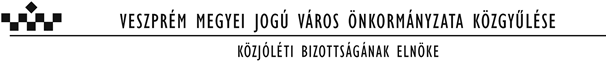 Szám: KOZP/1/2018.ELŐTERJESZTÉSVeszprém Megyei Jogú Város Önkormányzata2018. január 25-iKözgyűléséreTárgy:	A/ Királyszentistván és Litér Község Önkormányzatával egészségügyi alapellátást érintő feladat átvállalásról és közös körzet székhelyének meghatározásáról szóló megállapodások jóváhagyásaB/ Az egészségügyi alapellátások körzeteinek meghatározásáról szóló 10/2017.(III.30.) önkormányzati rendelet módosításaElőterjesztő: dr. Strenner Zoltán a Közjóléti Bizottság elnökeAz előterjesztés készítésében részt vett:	Angyal Éva	irodavezetőLehoczki Monika szociális és egészségügyi referens			Gericsné dr. Nagy Andrea jogtanácsos	Az előterjesztést megtárgyalta:	VMJV Önkormányzata Közgyűlésének	Közjóléti BizottságaPénzügyi és Költségvetési Bizottsága	Ügyrendi és Igazgatási BizottságaA/rész A döntések meghozatala egyszerű többséget igényel.B/részA döntés meghozatala minősített többséget igényel.Az előterjesztés törvényességi felülvizsgálatát végezte:	dr. Dénes Zsuzsanna	irodavezetőA/Tisztelt Közgyűlés!A települési önkormányzatok a Magyarország helyi önkormányzatairól szóló 2011. évi CLXXXIX. törvény 13.§ (1) bekezdésének 4. pontja szerinti kötelező feladatkörükben gondoskodnak a lakosság egészségügyi alapellátásáról.Veszprém egészségügyi alapellátási kötelezettsége Veszprém Megyei Jogú Város közigazgatási területére terjed ki. Feladat átvállalási megállapodás alapján Veszprém Megyei Jogú Város több település lakossága részére is biztosít fogorvosi alapellátást, jelenleg 5 település: Hárskút, Hidegkút, Márkó, Nemesvámos, Veszprémfajsz lakossága részére.Litér és Királyszentistván községek Önkormányzata azzal a szándékkal és kéréssel kereste meg önkormányzatunkat a Közjóléti Bizottságon keresztül, hogy közös körzetek kialakításával Veszprém vállalja át a két község területén a fogászati alapellátást és a fogászati iskola-egészségügyi ellátást.Áttekintve a fogászati körzetekben jelenleg ellátott biztosítottak létszámát, a kérés teljesítése lehetővé teszi, hogy a körzetek közötti létszám-különbségeket csökkentsük.A feladat átvállalására és a közös körzetek székhelyének megállapítására az fogorvosokkal történt egyeztetés után nyújtjuk be a javaslatot.A Litérrel és Királyszentistvánnal megkötendő feladat átvállalási megállapodásokat, amelyek a feladat ellátás közös körzeteinek székhelyét is meghatározza, az A/1 és A/2 határozati javaslatok melléklete tartalmazza. Kérem a tisztelt Közgyűlést, hogy a határozati javaslatokat fogadja el!Veszprém, 2018. január 12.dr. Strenner ZoltánA/1. HATÁROZATI JAVASLATVeszprém Megyei Jogú Város Önkormányzata Közgyűlésének…/2018. (…..) határozataa fogászati alapellátási feladatok átvállalásáról, a feladat ellátás közös körzete székhelyének meghatározásárólVeszprém Megyei Jogú Város Önkormányzatának Közgyűlése megtárgyalta a„Királyszentistván és Litér Község Önkormányzatával egészségügyi alapellátástérintő feladat átvállalásról és közös körzet székhelyének meghatározásáról szólómegállapodások jóváhagyása” című előterjesztést és az alábbi döntést hozza:Veszprém Megyei Jogú Város Önkormányzatának Közgyűlése jóváhagyja Királyszentistván Község Önkormányzatával kötendő fogorvosi alapellátási feladatokat érintő megállapodást a határozat melléklete szerinti tartalommal.A Közgyűlés felhatalmazza a polgármestert, hogy a megállapodást aláírja.Határidő: 2018. január 29.Felelős: Porga Gyula polgármesterA végrehajtás előkészítéséért felelős köztisztviselő: Angyal Éva irodavezető								Veszprém, 2018. január 25.	Melléklet a .../2018. (…) határozathoz:MEGÁLLAPODÁSa fogászati alapellátási feladatok átvállalásáról, az ellátás közös körzete székhelyének meghatározásárólamely létrejött egyrészről Veszprém Megyei Jogú Város Önkormányzata (8200 Veszprém, Óváros tér 9. adószám: 15734202-2-19, bankszámlaszám: 11748007-15430001, képviseli: Porga Gyula polgármester) mint a feladatot átvevő, (a továbbiakban: feladat-átvevő),másrészről Királyszentistván Község Önkormányzata (8195 Királyszentistván, Fő u. 32-34. sz., adószáma: 15431473-1-19, bankszámlaszám: 11748007-15431473, képviseli: Kőszegi Ilona polgármester) mint feladatot átadó (a továbbiakban: feladat-átadó)     (a továbbiakban együtt: Felek)között alulírott helyen és időben az egészségügyi alapellátásról szóló 2015. évi CXXIII. törvény, valamint az átadásra kerülő egészségügyi alapellátási  feladatellátást szabályozó egyéb egészségügyi és társadalombiztosítási jogszabályi rendelkezések alapján, az alábbi feltételekkel:Felek kölcsönös egyetértése alapján a jelen megállapodás a fogorvosi alapellátás feladatának átadására, átvállalására, a lakosságaik részére nyújtott szolgáltatás közös körzetben történő biztosítására jön létre. Feladatot-átadó hozzájárul ahhoz, hogy a feladatot-átvevő, illetve a közös körzetek – feladat-átvevővel feladat-ellátási szerződést kötő – vállalkozó működtetője az Egészségügyi Alap kezelőjével közvetlenül kötött finanszírozási szerződés alapján vegye igénybe az átvett feladatokra a jogszabályban meghatározott mértékű, a lakosság arányában igényelhető finanszírozást.Felek kölcsönösen elfogadják, hogy az átvállalt fogorvosi alapellátási feladatokat a feladat-átvevő biztosítja. Feladat-átvevő Veszprém 3. számú fogorvosi alapellátási körzetében, mint közös fogászati körzetben gondoskodik Királyszentistván község lakosságának fogorvosi alapellátásáról. A közös körzet székhelye: 8200 Veszprém. Feladat-átadó vállalja, hogy a feladatellátás folyamatos biztosítása érdekében - a Nemzeti Egészségbiztosítási Alapkezelő finanszírozásával nem fedezett -, a feladat-átvevő által meghatározott működési kiadásokhoz, a mindenkori népesség-nyilvántartás hivatalos adata szerinti lakossági létszáma arányában, 170 Ft/fő/év összeggel hozzájárul. A hozzájárulást Feladat-átadó a Veszprémi Bölcsődei és Egészségügyi Alapellátási Integrált Intézmény költségvetési számlájára, negyedévenkénti átutalással teljesíti.Feladat-átvevő vállalja, hogy a fogorvosi alapellátás szolgáltatási feltételeiben tervezett változásokat a feladat-átadóval előzetesen egyezteti.Felek elfogadják, hogy a jelen megállapodás - bármely fél írásbeli kezdeményezése alapján -, 3 hónap felmondási idővel, a tárgyév végével szüntethető meg.Felek a vitás ügyeik - eredménytelen előzetes egyeztetését követő - rendezésére a Veszprémi Járásbíróság illetékességét határozzák meg. Jelen megállapodás az aláírás napjától határozatlan időre jön létre. Jelen Megállapodásban nem szabályozott kérdésekben a Ptk. valamint az egészségügyi és társadalombiztosítási jogszabályok rendelkezései az irányadóak. Felek jelen megállapodást annak elolvasása és közös értelmezése után, mint akaratukkal mindenben megegyezőt írják alá.Záradék:Jelen megállapodást a megállapodást kötő önkormányzatok Képviselő-testülete az alábbi döntésével hagyta jóvá:Veszprém Megyei Jogú Város Önkormányzatának Közgyűlése a .../2018. (….) határozatával,Királyszentistván Község Önkormányzatának Képviselő-testülete a …/2018. (….) határozatával.Veszprém, 2018. ………………….. …A/2. HATÁROZATI JAVASLATVeszprém Megyei Jogú Város Önkormányzata Közgyűlésének…/2018. (…..) határozataa fogászati alapellátás és fogászati iskola-egészségügyi ellátási feladatok átvállalásáról, a feladat ellátás közös körzetei székhelyének meghatározásárólVeszprém Megyei Jogú Város Önkormányzatának Közgyűlése megtárgyalta a„Királyszentistván és Litér Község Önkormányzatával egészségügyi alapellátástérintő feladat átvállalásról és közös körzet székhelyének meghatározásáról szólómegállapodások jóváhagyása” című előterjesztést és az alábbi döntést hozza:Veszprém Megyei Jogú Város Önkormányzatának Közgyűlése jóváhagyja Litér Község Önkormányzatával kötendő fogorvosi alapellátási és fogászati iskola-egészségügyi ellátási feladatokat érintő megállapodást a határozat melléklete szerinti tartalommal.A Közgyűlés felhatalmazza a polgármestert, hogy a megállapodást aláírja.Határidő: 2018. január 29.Felelős: Porga Gyula polgármesterA végrehajtás előkészítéséért felelős köztisztviselő: Angyal Éva irodavezető								Veszprém, 2018. január 25.	Melléklet a .../2018. (…) határozathoz:MEGÁLLAPODÁSa fogászati alapellátás és fogászati iskola-egészségügyi ellátási feladatok átvállalásáról, az ellátás közös körzetei székhelyének meghatározásárólamely létrejött egyrészről Veszprém Megyei Jogú Város Önkormányzata (8200 Veszprém, Óváros tér 9. adószám: 15734202-2-19, bankszámlaszám: 11748007-15430001, képviseli: Porga Gyula polgármester) mint a feladatot átvevő, (a továbbiakban: feladat-átvevő),másrészről Litér Község Önkormányzata (8196 Litér, Álmos u. 37. sz., adószáma:15428976-2-19, bankszámlaszám: 11748007-15428976, képviseli: Szedlák Attila polgármester) mint feladatot átadó (a továbbiakban: feladat-átadó)     (a továbbiakban együtt: Felek)között alulírott helyen és időben az egészségügyi alapellátásról szóló 2015. évi CXXIII. törvény, valamint az átadásra kerülő egészségügyi alapellátási  feladatellátást szabályozó egyéb egészségügyi és társadalombiztosítási jogszabályi rendelkezések alapján, az alábbi feltételekkel:Felek kölcsönös egyetértése alapján a jelen megállapodás a fogorvosi alapellátás és a fogászati iskola-egészségügyi ellátás feladatának átadására, átvállalására, a lakosságaik részére nyújtott szolgáltatás, közös körzetben történő biztosítására jön létre. Feladatot-átadó hozzájárul ahhoz, hogy a feladatot-átvevő, illetve a közös körzetek – feladat-átvevővel feladat-ellátási szerződést kötő – vállalkozó működtetője az Egészségügyi Alap kezelőjével közvetlenül kötött finanszírozási szerződés alapján vegye igénybe az átvett feladatokra a jogszabályban meghatározott mértékű, a lakosság arányában igényelhető finanszírozást.Felek kölcsönösen elfogadják, hogy az átvállalt fogorvosi alapellátási és a fogászati iskola-egészségügyi ellátási feladatokat a feladat-átvevő biztosítja. Feladat-átvevő Veszprém 1., 3., 5., 12., 13., 14. számú fogorvosi alapellátási körzetében és az 1. számú ifjúsági fogorvosi körzetben, mint közös fogászati körzetekben gondoskodik Litér község lakosságának fogorvosi alapellátásáról. A közös körzetek székhelye: 8200 Veszprém. Feladat-átadó vállalja, hogy a feladatellátás folyamatos biztosítása érdekében - a Nemzeti Egészségbiztosítási Alapkezelő finanszírozásával nem fedezett -, a feladat-átvevő által meghatározott működési kiadásokhoz, a mindenkori népesség-nyilvántartás hivatalos adata szerinti lakossági létszáma arányában, 170 Ft/fő/év összeggel hozzájárul. A hozzájárulást Feladat-átadó a Veszprémi Bölcsődei és Egészségügyi Alapellátási Integrált Intézmény költségvetési számlájára, negyedévenkénti átutalással teljesíti.Feladat-átvevő vállalja, hogy a fogorvosi alapellátás és a fogászati iskola-egészségügyi ellátás szolgáltatási feltételeiben tervezett változásokat a feladat-átadóval előzetesen egyezteti.Felek elfogadják, hogy a jelen megállapodás - bármely fél írásbeli kezdeményezése alapján -, 3 hónap felmondási idővel, a tárgyév végével szüntethető meg.Felek a vitás ügyeik - eredménytelen előzetes egyeztetését követő - rendezésére a Veszprémi Járásbíróság illetékességét határozzák meg. Jelen megállapodás az aláírás napjától határozatlan időre jön létre. Jelen Megállapodásban nem szabályozott kérdésekben a Ptk. valamint az egészségügyi és társadalombiztosítási jogszabályok rendelkezései az irányadóak.  Felek jelen megállapodást annak elolvasása és közös értelmezése után, mint akaratukkal mindenben megegyezőt írják alá.Záradék:Jelen megállapodást a megállapodást kötő önkormányzatok Képviselő-testülete az alábbi döntésével hagyta jóvá:Veszprém Megyei Jogú Város Önkormányzatának Közgyűlése a .../2018. (….) határozatával,Litér Község Önkormányzatának Képviselő-testülete a …/2018. (….) határozatával.Veszprém, 2018. ………………….. …B/Tisztelt Közgyűlés!Az egészségügyi alapellátásról szóló 2015. évi CXXIII. törvény (a továbbiakban: Eatv.) 6. § (1) bekezdése szerint a települési önkormányzat rendeletében állapítja meg és alakítja ki az egészségügyi alapellátás körzeteit, aminek Veszprém Megyei Jogú Város Önkormányzatának Közgyűlése az egészségügyi alapellátások körzeteinek meghatározásáról szóló 10/2017. (III.30.) önkormányzati rendeletével tett eleget. Az A/1 és A/2 határozati javaslatokban megfogalmazott közös fogászati körzetek kialakítása és székhelyük meghatározása szükségessé teszi az egészségügyi alapellátások körzeteiről szóló 10/2017. (III.30.) önkormányzati rendelet módosítását.A körzetek között a javaslat úgy osztja el az ellátásra kerülő létszámot, hogy a meglévő különbségeket csökkentse.A 11. számú fogorvosi körzetet ellátó dr. Lajos Ágota fogorvos azzal a kéréssel fordult az önkormányzathoz, hogy a körzetét érintő természetes létszám-fogyásra tekintettel a körzetéhez tartozóan kerüljenek a rendeletbe azok az új házak, háztömbök, amelyek használatba vétel előtt állnak.Az Városépítészeti Iroda által megadott adatok alapján a már építés alatt álló, de még használatba nem vett lakóingatlanok úgy kerültek felosztásra a körzetek között, hogy a meglévő létszám-különbségeket kiegyenlítsük.Az előterjesztésben található rendelet-tervezetben szereplő egyéb módosítások tisztán technikai jellegűek, annak érdekében, hogy a rendelet szövegezése és felépítése egységes és jól követhető legyen.A rendelet-tervezetet a fogorvosokkal történt egyeztető tárgyalást követően terjesztjük a tisztelt Közgyűlés elé.Tájékoztatom a tisztelt Közgyűlést arról, hogy a körzetek kialakításánál figyelembe vettük az OTH által közzétett szempontrendszert, továbbá az Eatv. 6.§ (2) bekezdésében foglaltak alapján megkértük az alapellátásért felelős országos módszertani intézet – Állami Egészségügyi Ellátó Központ előzetes véleményét. Kérem a Tisztelt Közgyűlést, hogy az előterjesztést megtárgyalni és a rendelet-tervezetet elfogadni szíveskedjen!Veszprém, 2018. január 12.									Dr. Strenner ZoltánVESZPRÉM MEGYEI JOGÚ VÁROS ÖNKORMÁNYZATAKÖZGYŰLÉSÉNEK.../2018. (…) önkormányzati rendeleteaz egészségügyi alapellátások körzeteinek meghatározásárólszóló 10/2017. (III.30.) önkormányzati rendelet módosításárólVeszprém Megyei Jogú Város Önkormányzatának Közgyűlése az egészségügyi alapellátásról szóló 2015. évi CXXIII. törvény 6.§ (1) bekezdésében kapott felhatalmazás alapján,a Magyarország helyi önkormányzatairól szóló 2011. évi CLXXXIX. törvény 13.§ (1) bekezdésének 4. pontjában meghatározott feladatkörében eljárva, az egészségügyi alapellátásról szóló 2015. évi CXXIII. törvény 6.§ (2) bekezdésben biztosított véleményezési jogkörében eljáró Állami Egészségügyi Ellátó Központ véleménye alapján a következőket rendeli el:1.§	Veszprém Megyei Jogú Város Önkormányzata Közgyűlésének az egészségügyi alapellátások körzeteinek meghatározásáról szóló 10/2017. (III.30.) önkormányzati rendelete (a továbbiakban: Ör.) 1. melléklete helyébe a rendelet 1. melléklete lép.2.§        Az Ör. 2. melléklete helyébe a rendelet 2. melléklete lép.3.§        Az Ör. 3. melléklete helyébe a rendelet 3. melléklete lép.4.§        Az Ör. 4. melléklete helyébe a rendelet 4. melléklete lép.5.§        Az Ör. 6. melléklete helyébe a rendelet 5. melléklete lép.6.§		Ez a rendelet 2018. február 1-én lép hatályba.1.	melléklet az egészségügyi alapellátások körzeteinek meghatározásáról szóló 10/2017. (III.30.) önkormányzati rendelet módosításáról szóló …/2018. (...) önkormányzati rendelethez„1.	melléklet Veszprém Megyei Jogú Város Önkormányzata Közgyűlésének 10/2017. (III.30) önkormányzati rendeletéhez1.	Háziorvosi körzetek1.1.  1. Körzet1.2.  2. Körzet1.3.  3. Körzet1.4.  4. Körzet1.5.  5. Körzet1.6.  6. Körzet1.7.  7. Körzet1.8.  8. Körzet1.9.  9. Körzet1.10.  10. Körzet1.11.  11. Körzet1.12.  12. Körzet1.13.  13. Körzet1.14.  14. Körzet1.15.  15. Körzet1.16.  16. Körzet1.17.  17. Körzet1.18.  18. Körzet1.19.  19. Körzet1.20.  20. Körzet1.21.  21. Körzet1.22.  22. Körzet1.23.  23. Körzet1.24.  24. Körzet1.25.  25. Körzet2.  Házi gyermekorvosi körzetek2.1.  1. Körzet2.2.  2. Körzet2.3.  3. Körzet2.4.  4. Körzet2.5.  5. Körzet2.6.  6. Körzet2.7.  7. Körzet2.8.  8. Körzet2.9.  9. Körzet2.10.  10. Körzet2.11.  11. Körzet2.12.  12. Körzet2.13.  13. Körzet2.14.  14. Körzet2.15.  A Veszprém „lakcím nélküli” személyek ellátása a 10. és 14. Körzetben történek.3.  Óvodák2.	melléklet az egészségügyi alapellátások körzeteinek meghatározásáról szóló 10/2017. (III.30.) önkormányzati rendelet módosításáról szóló …/2018. (...) önkormányzati rendelethez„2. melléklet Veszprém Megyei Jogú Város Önkormányzata Közgyűlésének 10/2017. (III.30.) önkormányzati rendeletéhez1. Fogorvosi alapellátási körzetek1.1.  1. Közös körzet1.2.  2. Körzet1.3.  3. Közös körzet1.4.  4. Közös körzet1.5.  5. Közös körzet1.6.  6. Körzet1.7.  7. Közös körzet1.8.  8. Közös körzet1.9.  9. Körzet1.10.  10. Körzet1.11.  11. Körzet1.12.  12. Közös körzet1.13.  13. Közös körzet1.14.  14. Közös körzet1.15.	A Veszprém „lakcím nélküli”, és a mozgásukban akadályozott személyek ellátása a 2. Körzetben történik.2.  Óvodák- ifjúsági-fogorvosi körzetben ellátva3.  Óvodák – felnőtt fogorvosi körzetben ellátva4.  Óvodák – gyermekfogorvosi körzetben ellátva3.	melléklet az egészségügyi alapellátások körzeteinek meghatározásáról szóló 10/2017. (III.30.) önkormányzati rendelet módosításáról szóló …/2018. (...) önkormányzati rendelethez„3.	melléklet Veszprém Megyei Jogú Város Önkormányzata Közgyűlésének 10/2017. (III.30.) önkormányzati rendeletéhezHáziorvosi, házi gyermekorvosi ügyelet közös körzetének településjegyzékeBarnagBándEplényHárskútHerendHidegkútMárkóMencshelyNagyvázsonyNemesvámosPulaTótvázsonyVeszprémVeszprémfajszVilonya		Vöröstó”4. melléklet az egészségügyi alapellátások körzeteinek meghatározásáról szóló 10/2017. (III.30.) önkormányzati rendelet módosításáról szóló …/2018. (...) önkormányzati rendelethez„4.	melléklet Veszprém Megyei Jogú Város Önkormányzata Közgyűlésének 10/2017. (III.30.) önkormányzati rendeletéhez1.  Védőnői körzetek1.1.  1. Közös körzet1.2.  2. Körzet1.3.  3. Körzet1.4.  4. Körzet1.5.  5. Körzet1.6.  6. Körzet1.7.  7. Körzet1.8.  8. Körzet1.9.  9. Körzet1.10.  10. Körzet1.11.  11. Körzet1.12.  12. Körzet1.13.  13. Körzet1.14.  14. Körzet1.15.  15. Körzet1.16.  16. Körzet1.17.  17. Körzet1.18.  18. Körzet2.  Közös körzethez tartozó település3.  Óvodák5.	melléklet az egészségügyi alapellátások körzeteinek meghatározásáról szóló 10/2017. (III.30.) önkormányzati rendelet módosításáról szóló …/2018. (...) önkormányzati rendelethez„6.	melléklet Veszprém Megyei Jogú Város Önkormányzata Közgyűlésének 10/2017. (III.30.) önkormányzati rendeletéhezIskola-egészségügyi ellátás keretében nyújtott iskolafogorvosi ellátás1.  Általános iskolák - felnőtt fogorvosi körzetben ellátva2.  Általános iskolák - gyermekfogorvosi körzetben ellátva3.  Általános iskolák– ifjúsági-fogorvosi körzetben ellátva4.  Középiskolák – ifjúsági-fogorvosi körzetben ellátvaPorga Gyula s.k.dr. Mohos Gábor s.k.polgármesterjegyzőPorga GyulaKőszegi IlonapolgármesterVeszprém Megyei Jogú Város  Önkormányzat képviseletébenpolgármesterKirályszentistván Község Önkormányzata képviseletébenfeladat-átvevőfeladat-átadóPorga Gyula s.k.dr. Mohos Gábor s.k.polgármesterjegyzőPorga GyulaSzedlák AttilapolgármesterVeszprém Megyei Jogú Város  Önkormányzat képviseletébenpolgármesterLitér Község Önkormányzata képviseletébenfeladat-átvevőfeladat-átadóPorga Gyula s.k.Dr. Mohos Gábor s.k.polgármesterjegyzőABCDEKözterület neve/magánút VeszprémHázszámtólHázszámigIntervallumHelyrajzi számÁnyos Pál utcaTeljesBajcsy-Zsilinszky Endre utca228PárosBátor Keszi parkTeljesBem József utcaTeljesBezerédi utcaTeljesBéres utcaTeljesBuhim utcaTeljesDeák Ferenc utcaTeljesDózsa György utcaTeljesEndrődi Sándor utca42Endrődi Sándor utca67Festő utcaTeljesFőposta térTeljesFrancsics lépcsőTeljesHarmat utcaTeljesHorgos utcaTeljesIskola utcaTeljesJókai Mór utcaTeljesJózsef Attila utca17PáratlanJuhász utcaTeljesJutasi út2436PárosJutasi út75103PáratlanKittenberger Kálmán utcaTeljesKollégium utcaTeljesKomakút térTeljesKopácsi József térTeljesKórház utcaTeljesKossuth Lajos utca125PáratlanMegyeház térTeljesOstoros utcaTeljesOstromlépcsőTeljesÓvári Ferenc útTeljesÓváros térTeljesPatak térTeljesRanolder János térTeljesRákóczi Ferenc utcaTeljesSzabadság térTeljesSzarvas utcaTeljesSzeglethy József utcaTeljesSzent Imre térTeljesSziklai János utcaTeljesTemplom utcaTeljesToborzó utcaTeljesÚrkút utcaTeljesVas Gereben utcaTeljesVár utcaTeljesVirág Benedek utcaTeljesVitéz utcaTeljesABCDEKözterület neve/magánút VeszprémHázszámtólHázszámigIntervallumHelyrajzi számÁrva utcaTeljesBagolyvári útTeljesCserhát lakótelepTeljesCsutorás utcaTeljesErdész utcaTeljesFenyves utcaTeljesFortuna udvarTeljesGalamb utcaTeljesGizella udvarTeljesHaszkovó utca1214PárosHaubner Máté parkTeljesJutasi út222PárosKereszt utcaTeljesKopácsi József utcaTeljesKossuth Lajos utca410PárosKöd utcaTeljesMalom utcaTeljesSarolta udvarTeljesThököly Imre utcaTeljesVölgyikút utcaTeljesVörösmarty Mihály térTeljesABCDEKözterület neve/magánút VeszprémHázszámtólHázszámigIntervallumHelyrajzi számÁcs utcaTeljesCsákány utcaTeljesEndrődi Sándor utca165PáratlanEndrődi Sándor utca240PárosFejesvölgy utcaTeljesJózsef Attila utca961PáratlanKádár utcaTeljesKálistó utcaTeljesKert utcaTeljesKígyó utcaTeljesKinizsi Pál utcaTeljesKiskőrösi utcaTeljesKőbánya utcaTeljesKőhíd utcaTeljesKupa utcaTeljesMalomkő utcaTeljesÓvoda utcaTeljesPázmándi utcaTeljesPöröly közTeljesSzegfű utcaTeljesSzél utcaTeljesVámosi utcaTeljesABCDEKözterület neve/magánút VeszprémHázszámtólHázszámigIntervallumHelyrajzi számAdy Endre utca161PáratlanAdy Endre utca212PárosÁdám Iván utcaTeljesBudapest út1115PáratlanBuzogány közTeljesBuzogány utcaTeljesCholnoky Jenő utca214PárosCseralja utcaTeljesCserepes utcaTeljesCsimorka utcaTeljesDonáti utcaTeljesEgres utcaTeljesFeketeér utcaTeljesGelemér utcaTeljesGyékény utcaTeljesGyőri utcaTeljesHidegkút utcaTeljesHoffer Ármin sétányTeljesIbolya utcaTeljesKabay János utcaTeljesKádárta majorTeljesKenderföld utcaTeljesKodály Zoltán utcaTeljesKőalja utcaTeljesLánci közTeljesLánci utcaTeljesLátóhegy utcaTeljesLiszt Ferenc utcaTeljesMalomkert utcaTeljesMentás utcaTeljesMikszáth Kálmán utcaTeljesMindszenty JózsefTeljesMolnárhegyi utcaTeljesMóra Ferenc utcaTeljesNagyvíz utcaTeljesNád utcaTeljesÖregrét utcaTeljesPüspökréti utcaTeljesRadnóti Miklós térTeljesRózsa utca157PáratlanRózsa utca246PárosSáncközi utcaTeljesSéd utcaTeljesSzent Katalin sétányTeljesSzövetkezet utcaTeljesSzűcs utcaTeljesTószeg utcaTeljesTulipán utcaTeljesVasút utcaTeljesViola utca2349PáratlanViola utca3858PárosVízvezeték utcaTeljesZsilip utcaTeljesABCDEKözterület neve/magánút VeszprémHázszámtólHázszámigIntervallumHelyrajzi számAkácfa utca232PárosAlkotmány utcaTeljesArany János utca147PáratlanArany János utca226PárosBatsányi János utcaTeljesBolgár Mihály utcaTeljesBudapest út872PárosCsillag utca1424FolyamatosEötvös Károly utcaTeljesÉszak-keleti útgyűrűTeljesHársfa utca137PáratlanHársfa utca232PárosHold utca28PárosJutasi út125PáratlanKádártai útTeljesKülső-Kádártai útTeljesMadách Imre utcaTeljesNap utcaTeljesPetőfi Sándor utca125PáratlanPipacs utca133FolyamatosPipacs utca 35Reguly Antal utcaTeljesRozmaring utca129FolyamatosSarkantyú utcaTeljesSzéchenyi István utcaTeljesSzigeti József utca138FolyamatosSzófia utcaTeljesZápor utcaTeljesABCDEKözterület neve/magánút VeszprémHázszámtólHázszámigIntervallumHelyrajzi számAranyoskút utcaTeljesÁllvány utcaTeljesÁrpád utcaTeljesBakony utcaTeljesCéhház utcaTeljesCuha utcaTeljesCsalogány utcaTeljesCsapó utcaTeljesCsererdei útTeljesCséplő utcaTeljesFáskert utcaTeljesGaja utcaTeljesGerenda utcaTeljesGébics közTeljesGépraktár utcaTeljesGyertya utcaTeljesHarkály utcaTeljesHázgyári útTeljesHenger utcaTeljesIpar utcaTeljesJázmin utcaTeljesKenderike utcaTeljesKengyel utcaTeljesKertalja utcaTeljesKőpor körútTeljesKürt utcaTeljesLiliom utcaTeljesLőszergyári útTeljesMargit térTeljesMéhes utcaTeljesMiklós utcaTeljesNagytó utcaTeljesOszlop utcaTeljesPajta utcaTeljesPalló utcaTeljesPapod utcaTeljesPapvásár utcaTeljesPárna utcaTeljesPillér utcaTeljesPiramis utcaTeljesRemete utcaTeljesRoboz utcaTeljesSarló utcaTeljesSeregély útTeljesSzajkó utcaTeljesSzalonka utcaTeljesSzerelde közTeljesSzikra utcaTeljesSzilvádi utcaTeljesTobak utcaTeljesTorna utcaTeljesTüzér utcaTeljesVörösbegy utcaTeljesABCDEKözterület neve/magánút VeszprémHázszámtólHázszámigIntervallumHelyrajzi számAcél utcaTeljesAranyeső utca TeljesÁchim András térTeljesÁrvalányhaj utcaTeljesBalassi Bálint utcaTeljesBarack utcaTeljesBarlangész utcaTeljesBercsényi Miklós utcaTeljesBetongyár utcaTeljesBéla utcaTeljesBogáncs utcaTeljesBogyó közTeljesBoksa térTeljesCincér utcaTeljesCinege utcaTeljesCsatár utcaTeljesCseri utcaTeljesDalos közTeljesDózsa György térTeljesEke utcaTeljesElőd utcaTeljesEper utcaTeljesErkel Ferenc utcaTeljesEsze Tamás utcaTeljesEszterházy Antal utcaTeljesFakopáncs utcaTeljesFülemüle utcaTeljesFűrész utcaTeljesFürt közTeljesFüttyös utcaTeljesGelencsér utcaTeljesGörbe utcaTeljesGubacs utcaTeljesGyepes utcaTeljesHajnal utcaTeljesHangya utcaTeljesHarangvirág utcaTeljesHáncs utcaTeljesHegyalja utcaTeljesHegybíró útTeljesHordó utcaTeljesHuszár utcaTeljesJózan dűlőTeljesJuhar utcaTeljesKakukkfű utcaTeljesKavicsos utcaTeljesKálmán utca TeljesKápolna útTeljesKerekeskút utcaTeljesKéreg utcaTeljesKilátó útTeljesKiss János utcaTeljesKistelek utcaTeljesKistó utcaTeljesKökény utcaTeljesKökörcsin utcaTeljesKölcsey Ferenc utcaTeljesKörtefa utcaTeljesLászló utcaTeljesLázár utcaTeljesLeányka utcaTeljesLejtős útTeljesLila akác utcaTeljesMandulafa utcaTeljesMálnafa utcaTeljesMartinovics Ignác utcaTeljesMartinovics Ignác térTeljesMátyás utcaTeljesMeggyfa utcaTeljesMenyekei útTeljesMély utcaTeljesMogyoró utcaTeljesMoha utcaTeljesMuskotály utcaTeljesNagycsarnok utcaTeljesNagymező utcaTeljesNapsugár utcaTeljesNefelejcs utcaTeljesNyugati útgyűrűTeljesPacsirta utcaTeljesPápai útTeljesRezeda közTeljesRibiszke utcaTeljesRigó utcaTeljesRönk utcaTeljesSigray Jakab utcaTeljesSudár utcaTeljesSzarkaláb utcaTeljesSzán utcaTeljesSzeder utcaTeljesSzekerce utcaTeljesSzent István utcaTeljesSzérűskert utcaTeljesSzirom utcaTeljesSzivárvány utcaTeljesSzöcske utcaTeljesSzömörce utcaTeljesTáncsics Mihály utcaTeljesTemetőhegy utcaTeljesTizenháromváros térTeljesTücsök utcaTeljesTüske utcaTeljesVadvirág utcaTeljesVenyige utcaTeljesVessző utca TeljesVértanú utcaTeljesVillám közTeljesVölgyhíd térTeljesZalagyöngye utcaTeljesZuzmó közTeljesABCDEKözterület neve/magánút VeszprémHázszámtólHázszámigIntervallumHelyrajzi számBottrop utcaTeljesBúzavirág utcaTeljesCsermák Antal utca113PáratlanCsermák lépcsőTeljesCsikász Imre utcaTeljesEgyetem utca127PáratlanEgyetem utca222PárosErzsébet ligetTeljesErzsébet sétányTeljesFüredi utca123FolyamatosHóvirág utcaTeljesJózsef Attila utca242PárosMóricz Zsigmond utcaTeljesNárcisz utcaTeljesOttignies utcaTeljesÖrdögárok utca25FolyamatosSepsiszentgyörgy utcaTeljesTartu utcaTeljesVictor Hugo utcaTeljesABCDEKözterület neve/magánút VeszprémHázszámtólHázszámigIntervallumHelyrajzi számÁfonya utcaTeljesAlsóerdő utcaTeljesBerkenye utcaTeljesBoróka utcaTeljesBorsos József utcaTeljesCiklámen utcaTeljesDéli útgyűrűTeljesDugovics Titusz utcaTeljesErdősáv utcaTeljesFlórián utcaTeljesFüredi utca2465FolyamatosGátfő utcaTeljesHunyadi János utcaTeljesIfjúság utcaTeljesKaszavölgy utcaTeljesKisfaludy Sándor utcaTeljesLaci majorTeljesLövőház utcaTeljesMártírok útjaTeljesÖrdögárok utca1Paál László utca112FolyamatosPuskin utcaTeljesStadion közTeljesStadion utca15PáratlanStadion utca210PárosVajda János utcaTeljesABCCEKözterület neve/magánút VeszprémHázszámtólHázszámigIntervallumHelyrajzi számÁtrium közTeljesBillege utcaTeljesBotev utcaTeljesEgry József utcaTeljesHajlat utcaTeljesKalmár térTeljesKemecse utcaTeljesPaál László utca1366FolyamatosSarok utcaTeljesSorház utcaTeljesABCDEKözterület neve/magánút VeszprémHázszámtólHázszámigIntervallumHelyrajzi számAlsóharaszt utca TeljesAlsó-újsorTeljesBosnyákárok utcaTeljesEplény vasútállomásTeljesEresztvényi utcaTeljesFaiskola utcaTeljesFelső-újsorTeljesForrás utcaTeljesFüzesi útTeljesGyökeres utcaTeljesHajmáskéri utcaTeljesHalastói útTeljesHamuház utcaTeljesHaraszt utcaTeljesKastély utcaTeljesKastélykertTeljesKálvária utcaTeljesKáposztáskert utcaTeljesKerti utcaTeljesKincsási utcaTeljesKisvölgyi utcaTeljesKolostor utcaTeljesKövesdombi utcaTeljesKözéphát utcaTeljesMagyali utcaTeljesMikládi utcaTeljesNémet utcaTeljesPásztor utcaTeljesPogánytelki utcaTeljesPosta utcaTeljesPrépost utcaTeljesRépavölgy utcaTeljesSóskaárok utcaTeljesSzőlőhegy utcaTeljesTikhegyi útTeljesTorzsa utcaTeljesÚjkuti útTeljesVadász utcaTeljesVakcsai utcaTeljesVizi utcaTeljesZirci utcaTeljesABCDEKözterület neve/magánút VeszprémHázszámtólHázszámigIntervallumHelyrajzi számArany János utca2840PárosArany János utca4959PáratlanCsemete utcaTeljesHalle utcaTeljesHársfa utca3448PárosHársfa utca3955PáratlanKisréti utcaTeljesKocsis utcaTeljesMajor utcaTeljesMunkácsy Mihály utca230PárosŐrház utcaTeljesPetőfi Sándor utca236PárosPipacs utca34Pipacs utca3672FolyamatosRozmaring utca3049FolyamatosSzigeti József utca3958FolyamatosVécsey Károly utca24PárosVécsey Károly utca19PáratlanVeres Péter utcaTeljesABCDEKözterület neve/magánút VeszprémHázszámtólHázszámigIntervallumHelyrajzi számJutasi út5973PáratlanStromfeld Aurél utca2Vécsey Károly utca68PárosABCDEKözterület neve/magánút VeszprémHázszámtólHázszámigIntervallumHelyrajzi számBaláca sorTeljesBaláca utcaTeljesCsermák Antal utca214PárosGulyadombi sétányTeljesJogar közTeljesKard közTeljesKorona közTeljesPalást utcaTeljesStadion utca723PáratlanStadion utca1238PárosTakácskert utcaTeljesVadaspark útTeljesWartha Vince utcaTeljesZrínyi Miklós utcaTeljesABCDEKözterület neve/magánút VeszprémHázszámtólHázszámigIntervallumHelyrajzi számAradi Vértanúk utcaTeljesDamjanich János utca TeljesGábor Áron utcaTeljesGörgey Artúr utcaTeljesKlapka György utcaTeljesABCDEKözterület neve/magánút VeszprémHázszámtólHázszámigIntervallumHelyrajzi számApród utcaTeljesAulich Lajos utcaTeljesBányai Júlia utcaTeljesBedevölgy utcaTeljesHaszkovó utca1620PárosHaszkovó utca1925PáratlanKapitány utcaTeljesKaracs Teréz utcaTeljesLáhner György utcaTeljesLődomb utcaTeljesLövey Klára utcaTeljesPöltenberg Ernő utcaTeljesSzendrey Júlia utcaTeljesTeleki Blanka utcaTeljesABCDEKözterület neve/magánút VeszprémHázszámtólHázszámigIntervallumHelyrajzi számAdy Endre utca1442PárosAdy Endre utca7375PáratlanBalaton utcaTeljesBartok Béla utcaTeljesBerkenye közTeljesBudapest út1755PáratlanCholnoky Jenő utca1119PáratlanDiófa utcaTeljesÉszaki útgyűrűTeljesGladsaxe utcaTeljesHérics utcaTeljesKankalin utcaTeljesKeleti útgyűrűTeljesLóczy Lajos utca1430PárosReinitz Béla utcaTeljesSáfrány utcaTeljesSzilfa utcaTeljesTátorján utcaTeljesViola utca121PáratlanABCDEKözterület neve/magánút VeszprémHázszámtólHázszámigIntervallumHelyrajzi számAlmádi út4046FolyamatosCholnoky Jenő utca2129PáratlanDornyai Béla utcaTeljesGyöngyvirág utcaTeljesLóczy Lajos utca1935PáratlanNagy László utcaTeljesPassau utcaTeljesRómer Flóris utcaTeljesRózsa utca48Rózsa utca5971PáratlanRovaniemi utcaTeljesSimon István utcaTeljesTirat-Carmel utcaTeljesABCDEKözterület neve/magánút VeszprémHázszámtólHázszámigIntervallumHelyrajzi számDiósy Márton utcaTeljesFűzfa utcaTeljesGesztenye sorTeljesHaszkovó utca210PárosHaszkovó utca111PáratlanKálvin János parkTeljesKőris közTeljesMárcius 15. utcaTeljesNyárfa utcaTeljesTiszafa utcaTeljesTölgyfa utcaTeljesABCDEKözterület neve/magánút VeszprémHázszámtólHázszámigIntervallumHelyrajzi számHaszkovó utca2737PáratlanStromfeld Aurél utca39PáratlanTörök Ignác utcaTeljesABCDEKözterület neve/magánút VeszprémHázszámtólHázszámigIntervallumHelyrajzi számAdy Endre utca4478PárosBoglárka utcaTeljesBudapest út5791PáratlanCholnoky Jenő utca19PáratlanCholnoky Jenő utca1634PárosCsillag utca113FolyamatosLóczy Lajos utca117PáratlanLóczy Lajos utca212PárosSólyi utcaTeljesVilonyai utcaTeljesViola utca236PárosABCDEKözterület neve/magánút VeszprémHázszámtólHázszámigIntervallumHelyrajzi számAvar utcaTeljesHaszkovó utca1317PáratlanHaszkovó utca39Kisállomás utcaTeljesLevendula utcaTeljesMuskátli utcaTeljesStromfeld Aurél utca410PárosTáborállás parkTeljesTersánszky Józsi Jenő utcaTeljesABCDEKözterület neve/magánút VeszprémHázszámtólHázszámigIntervallumHelyrajzi számBarátság parkTeljesCsap utcaTeljesFecske utcaTeljesHold utca15PáratlanHold utca1016PárosÍvelő sétányTeljesJutasi út2757PáratlanMájus 1. utcaTeljesMunkácsy Mihály utca13PáratlanSemmelweis Ignác utcaTeljesSíp utcaTeljesStromfeld Aurél utca1Tímár utcaTeljesVasas utcaTeljesABCDEKözterület neve/magánút VeszprémHázszámtólHázszámigIntervallumHelyrajzi számAsbóth Oszkár utcaTeljesBatthyány Lajos utca TeljesBánki Donát utcaTeljesBolyai János utcaTeljesEndresz György utcaTeljesJedlik Ányos utcaTeljesKempelen Farkas utcaTeljesLóczy Lajos utca3246PárosSzentgyörgyi Dezső utcaTeljesABCDEKözterület neve/magánút VeszprémHázszámtólHázszámigIntervallumHelyrajzi számAdy Endre utca6371PáratlanAdy Endre utca7781PáratlanAkácfa utca143PáratlanAkácfa utca3450PárosAlmádi út138FolyamatosBajcsy-Zsilinszky Endre utca117PáratlanBrusznyai Árpád utcaTeljesCsizmadia utcaTeljesEurópa utcaTeljesGombkötő közTeljesKazán közTeljesKazán utcaTeljesMester utcaTeljesNyerges utcaTeljesOrgona utcaTeljesPosztós közTeljesPróder Ferenc utcaTeljesSorompó utcaTeljesSzabó közTeljesSzent Margit parkTeljesTummler Henrik utcaTeljesVarga utcaTeljesVeszprémvölgyi utcaTeljesABCDEKözterület neve/magánút VeszprémHázszámtólHázszámigIntervallumHelyrajzi számAlsóharaszt utcaTeljesAlsó-újsorTeljesBosnyákárok utcaTeljesEplény vasútállomásTeljesEresztvényi utcaTeljesFaiskola utcaTeljesFelső-újsorTeljesForrás utcaTeljesFüzesi útTeljesGyökeres utcaTeljesHajmáskéri utcaTeljesHalastói útTeljesHamuház utcaTeljesHaraszt utcaTeljesKastély utcaTeljesKastélykertTeljesKálvária utcaTeljesKáposztáskertTeljesKerti utcaTeljesKincsási utcaTeljesKisvölgyi utcaTeljesKolostor utcaTeljesKövesdombi utcaTeljesKözéphát utcaTeljesMagyali utcaTeljesMikládi utcaTeljesNémet utcaTeljesPásztor utcaTeljesPogánytelki utcaTeljesPosta utcaTeljesPrépost utcaTeljesRépavölgy utcaTeljesSóskaárok utcaTeljesSzőlőhegy utcaTeljesTikhegyi útTeljesTorzsa utcaTeljesÚjkuti útTeljesVadász utcaTeljesVakcsai utcaTeljesVizi utcaTeljesZirci utcaTeljesABCDEKözterület neve/magánút VeszprémHázszámtólHázszámigIntervallumHelyrajzi számAulich Lajos utcaTeljesBányai Júlia utcaTeljesDamjanich János utca7Diósy Márton utcaTeljesGábor Áron utcaTeljesGörgei Artúr utcaTeljesHaszkovó utca1317PáratlanKlapka György utcaTeljesLővey Klára utcaTeljesMárcius 15. utcaTeljesPöltenberg Ernő utcaTeljesSzendrey Júlia utcaTeljesTeleki Blanka utcaTeljesVécsey Károly utca2Vécsey Károly utca8ABCDEKözterület neve/magánút VeszprémHázszámtólHázszámigIntervallumHelyrajzi számAranyeső utca TeljesÁchim András térTeljesÁllvány utcaTeljesÁrvalányhaj utcaTeljesBalassi Bálint utcaTeljesBarack utcaTeljesBarlangász utcaTeljesBercsényi Miklós utcaTeljesBéla utcaTeljesBogáncs utcaTeljesBogyó közTeljesCincér utcaTeljesCinege utcaTeljesCsapó utcaTeljesCsatár utcaTeljesCsererdei útTeljesCseri utcaTeljesCséplő utcaTeljesDalos közTeljesDózsa György térTeljesEke utcaTeljesElőd utcaTeljesEper utcaTeljesErkel Ferenc utcaTeljesEsze Tamás utcaTeljesEszterházy Antal utcaTeljesFakopáncs utcaTeljesFülemüle utcaTeljesFürt közTeljesFüttyös utcaTeljesGelencsér utcaTeljesGerenda utcaTeljesGébics közTeljesGépraktár útTeljesGörbe utcaTeljesGubacs utcaTeljesGyepes utcaTeljesGyertya utcaTeljesHajnal utcaTeljesHangya utcaTeljesHarangvirág utcaTeljesHáncs utcaTeljesHegyalja utcaTeljesHegybíró útTeljesHenger utcaTeljesHordó utcaTeljesHuszár utcaTeljesJókai Mór utcaTeljesJózan dűlőTeljesJuhar utcaTeljesKakukkfű utcaTeljesKavicsos utcaTeljesKálmán utcaTeljesKápolna útTeljesKenderike utcaTeljesKerekeskút utcaTeljesKéreg utcaTeljesKilátó útTeljesKiss János utcaTeljesKistelek utcaTeljesKittenberger Kálmán utcaTeljesKollégium utcaTeljesKökény utcaTeljesKökörcsin utcaTeljesKölcsey Ferenc utcaTeljesKörtefa utcaTeljesKürt utcaTeljesLászló utcaTeljesLázár utcaTeljesLeányka utcaTeljesLejtős útTeljesLila akác utcaTeljesLőpor körútTeljesLőszergyári útTeljesMandulafa utcaTeljesMargit térTeljesMartinovics Ignác utcaTeljesMartinovics Ignác térTeljesMálna utcaTeljesMátyás utcaTeljesMeggyfa utcaTeljesMenyekei útTeljesMély utcaTeljesMiklós utcaTeljesMogyoró utcaTeljesMoha utcaTeljesMuskotály utcaTeljesNagymező utcaTeljesNapsugár utcaTeljesNefelejcs utcaTeljesOszlop utcaTeljesPacsirta utcaTeljesPalló utcaTeljesPatak térTeljesPápai útTeljesPárna utcaTeljesPillér utcaTeljesPiramis utcaTeljesPróder Ferenc utcaTeljesRezeda közTeljesRibiszke utcaTeljesRigó utcaTeljesSemmelweis Ignác utcaTeljesSeregély útTeljesSigray Jakab utcaTeljesSíp utcaTeljesSudár utcaTeljesSzajkó utcaTeljesSzalonka utcaTeljesSzarkaláb utcaTeljesSzeder utcaTeljesSzent István utcaTeljesSzerelde közTeljesSzérűskert utcaTeljesSzirom utcaTeljesSzivárvány utcaTeljesSzöcske utcaTeljesSzömörce utcaTeljesTáncsics Mihály utcaTeljesTemetőhegy utcaTeljesTizenháromváros térTeljesTobak utcaTeljesTummler Henrik utcaTeljesTücsök utcaTeljesVadvirág utcaTeljesVenyige utcaTeljesVessző utcaTeljesVeszprémvölgyi utcaTeljesVértanú utcaTeljesVillám közTeljesVölgyhíd térTeljesVörösbegy utcaTeljesZalagyöngye utcaTeljesZuzmó közTeljesABCDEKözterület neve/magánút VeszprémHázszámtólHázszámigIntervallumHelyrajzi számAranyoskút utcaTeljesAvar utcaTeljesÁcs utcaTeljesÁrpád utcaTeljesBakony utcaTeljesBátor Keszi parkTeljesBem József utcaTeljesBoksa térTeljesCéhház utcaTeljesCuha utcaTeljesCsalogány utcaTeljesCsákány utcaTeljesDózsa György utcaTeljesEndrődi Sándor utcaTeljesFáskert utcaTeljesFejesvölgy utcaTeljesFestő utcaTeljesFűrész utcaTeljesGaja utcaTeljesHarkály utcaTeljesHarmat utcaTeljesIpar utcaTeljesJázmin utcaTeljesKádár utcaTeljesKálistó utcaTeljesKengyel utcaTeljesKert utcaTeljesKertalja utcaTeljesKistó utcaTeljesKígyó utcaTeljesKopácsi József térTeljesKőbánya utcaTeljesKőhíd utcaTeljesKupa utcaTeljesLiliom utcaTeljesMéhes utcaTeljesNagytó utcaTeljesNyugati útgyűrűTeljesÓvoda utcaTeljesPajta utcaTeljesPapod utcaTeljesPapvásár utcaTeljesPöröly közTeljesRemete utcaTeljesRoboz utcaTeljesRönk utcaTeljesSarló utcaTeljesSzarvas utca TeljesSzán utcaTeljesSzekerce utcaTeljesSzél utcaTeljesSzikra utcaTeljesSzilvádi utcaTeljesTemplom utcaTeljesTorna utcaTeljesTüske utcaTeljesTüzér utcaTeljesABCDEKözterület neve/magánút VeszprémHázszámtólHázszámigIntervallumHelyrajzi számBorsos József utcaTeljesBottrop utcaTeljesBúzavirág utcaTeljesCserepes utcaTeljesCsermák Antal utcaTeljesCsermák lépcsőTeljesCsikász Imre utcaTeljesCsizmadia utcaTeljesDugovics Titusz utcaTeljesEgyetem utcaTeljesErzsébet ligetTeljesErzsébet sétányTeljesEurópa utcaTeljesFlórián utcaTeljesFüredi utcaTeljesGátfő utcaTeljesGombkötő közTeljesHóvirág utcaTeljesHunyadi János utcaTeljesIfjúság utcaTeljesJózsef Attila utcaTeljesKalmár térTeljesKazán utcaTeljesKazán közTeljesKemecse utcaTeljesKinizsi Pál utcaTeljesKisállomás utcaTeljesKisfaludy Sándor utcaTeljesKiskőrösi utcaTeljesLövőház utcaTeljesMalomkő utcaTeljesMártírok útjaTeljesMegyeház térTeljesMóricz Zsigmond utcaTeljesNárcisz utcaTeljesOttignies utcaTeljesÓvári Ferenc útTeljesÖrdögárok utcaTeljesPaál László utca210PárosPaál László utca111PáratlanPázmándi utcaTeljesPosztós közTeljesPuskin utcaTeljesRadnóti Miklós térTeljesSepsiszentgyörgy utcaTeljesSorompó utcaTeljesStadion közTeljesStadion utca15PáratlanSzabó közTeljesSzegfű utcaTeljesSzűcs utcaTeljesTartu utcaTeljesTímár utcaTeljesVajda János utcaTeljesVarga utcaTeljesVámosi utcaTeljesVictor Hugo utcaTeljesVitéz utcaTeljesWartha Vince utcaTeljesABCDEKözterület neve/magánút VeszprémHázszámtólHázszámigIntervallumHelyrajzi számAlsóerdő utcaTeljesÁfonya utcaTeljesÁtrium közTeljesBajcsy-Zsilinszky Endre utcaTeljesBaláca sorTeljesBaláca utcaTeljesBerkenye utcaTeljesBillege utcaTeljesBoróka utcaTeljesBotev utcaTeljesCiklámen utcaTeljesEgry József utcaTeljesErdősáv utcaTeljesGulyadombi sétányTeljesHajlat utcaTeljesHorgos utcaTeljesIbolya utcaTeljesIskola utcaTeljesJogar közTeljesKard közTeljesKaszavölgy utcaTeljesKomakút térTeljesKorona közTeljesKórház utcaTeljesLaci majorTeljesPaál László utca1266PárosPaál László utca1317PáratlanPalást utcaTeljesRanolder János térTeljesSarok utcaTeljesSorház utcaTeljesStadion utca638PárosStadion utca727PáratlanSzeglethy József utcaTeljesSziklai János utcaTeljesTakácskert utcaTeljesToborzó utcaTeljesVadaspark útTeljesVirág Benedek utcaTeljesVízvezeték utcaTeljesVörömarty Mihály térTeljesZrínyi Miklós utcaTeljesABCDEKözterület neve/magánút VeszprémHázszámtólHázszámigIntervallumHelyrajzi számAdy Endre utca145PáratlanAdy Endre utca248PárosAkácfa utcaTeljesAlkotmány utcaTeljesApród utcaTeljesÁdám Iván utcaTeljesBalaton utcaTeljesBartok Béla utcaTeljesBezerédi utcaTeljesBolgár Mihály utcaTeljesBudapest útTeljesBuzogány közTeljesBuzogány utcaTeljesCseralja utcaTeljesCsimorka utcaTeljesDiófa utcaTeljesDonáti utcaTeljesEgres utcaTeljesFeketeér utcaTeljesGelemér utcaTeljesGyékény utcaTeljesGyőri utcaTeljesHársfa utcaTeljesHidegkút utcaTeljesHoffer Ármin sétányTeljesKabay János utcaTeljesKádárta majorTeljesKádártai útTeljesKenderföld utcaTeljesKodály Zoltán utcaTeljesKőalja utcaTeljesKülső-Kádártai útTeljesLánczi közTeljesLánczi utcaTeljesLátóhegy utcaTeljesLevendula utcaTeljesLiszt Ferenc utcaTeljesLődomb utcaTeljesMalomkert utcaTeljesMentás utcaTeljesMikszáth Kálmán utca131PáratlanMikszáth Kálmán utca236PárosMolnárhegyi utcaTeljesMóra Ferenc utcaTeljesMuskátli utcaTeljesNagyvíz utcaTeljesNád utcaTeljesÖregrét utcaTeljesRozmaring utcaTeljesRózsa utca171PáratlanRózsa utca246PárosSáncközi utcaTeljesSéd utcaTeljesSzent Katalin sétányTeljesSzilfa utcaTeljesTersánszky Józsi Jenő utca TeljesTószeg utcaTeljesTulipán utcaTeljesVasút utcaTeljesViola utcaTeljesZápor utcaTeljesZsilip utcaTeljesABCDEKözterület neve/magánút VeszprémHázszámtólHázszámigIntervallumHelyrajzi számArany János utcaTeljesÁnyos Pál utcaTeljesÁrva utcaTeljesBagolyvári útTeljesBatsányi János utcaTeljesBatthyány Lajos utca113PáratlanBatthyány Lajos utca254PárosBedevölgy utcaTeljesBéres utcaTeljesBrusznyai Árpád utcaTeljesBuhim utcaTeljesCsap utcaTeljesCserhát lakótelepTeljesCsutorás utcaTeljesDeák Ferenc utcaTeljesEötvös Károly utcaTeljesErdész utcaTeljesFecske utcaTeljesFenyves utcaTeljesFortuna udvarTeljesFőposta térTeljesFrancsics lépcsőTeljesFűzfa utcaTeljesGalamb utcaTeljesGesztenye sorTeljesGizella udvarTeljesHaszkovó utca210PárosHaszkovó utca111PáratlanHaubner Máté parkTeljesHold utcaTeljesJuhász utcaTeljesJutasi út157PáratlanJutasi út218PárosKapitány utca TeljesKálvin János parkTeljesKereszt utcaTeljesKocsis utcaTeljesKopácsi József utcaTeljesKossuth Lajos utcaTeljesKöd utcaTeljesKőris közTeljesMadách Imre utcaTeljesMalom utcaTeljesMájus 1. utcaTeljesMindszenty József utcaTeljesMunkácsy Mihály utca230PárosNap utcaTeljesNyárfa utcaTeljesOstromlépcsőTeljesOstoros utcaTeljesÓváros térTeljesŐrház utcaTeljesPetőfi Sándor utcaTeljesPipacs utcaTeljesRákóczi Ferenc utcaTeljesReguly Antal utcaTeljesSarkantyú utcaTeljesSarolta udvarTeljesSzabadság térTeljesSzent Imre térTeljesSzent Margit parkTeljesSzéchenyi István utcaTeljesSzigeti József utcaTeljesSzófia utcaTeljesThököly Imre utcaTeljesTiszafa utcaTeljesTölgyfa utcaTeljesÚrkút utcaTeljesVas Gereben utca TeljesVár utcaTeljesVölgyikút utcaTeljesABCDEKözterület neve/magánút VeszprémHázszámtólHázszámigIntervallumHelyrajzi számCsemete utcaTeljesHalle utca7Haszkovó utca1214PárosJutasi út5961PáratlanJutasi út65Kisréti utcaTeljesMajor utcaTeljesMunkácsy Mihály utca3Török Ignác utca19PáratlanTörök Ignác utca1822PárosVeres Péter utcaTeljesABCDEKözterület neve/magánút VeszprémHázszámtólHázszámigIntervallumHelyrajzi számAcél utcaTeljesBetongyár utcaTeljesHalle utca15PáratlanHalle utca10Házgyári útTeljesJutasi út2036PárosJutasi út63Jutasi út67103PáratlanMunkácsy Mihály utca1Nagycsarnok utcaTeljesStromfeld Aurél utca17PáratlanTáborállás parkTeljesABCDEKözterület neve/magánút VeszprémHázszámtólHázszámigIntervallumHelyrajzi számBarátság parkTeljesBatthyány Lajos utca1521PáratlanHalle utca9Haszkovó utca1620PárosÍvelő sétányTeljesStromfeld Aurél utca210PárosStromfeld Aurél utca9Vasas utcaTeljesABCDKözterület neve/magánút VeszprémHázszámtólHázszámigIntervallumAradi Vértanúk utcaTeljesDamjanich János utca15PáratlanDamjanich János utca24PárosHaszkovó utca1939PáratlanKaracs Teréz utcaTeljesLáhner György utcaTeljesPüspökréti utcaTeljesSzövetkezet utcaTeljesTörök Ignác utca216PárosVécsey Károly utca46PárosVécsey Károly utca19PáratlanABCDEKözterület neve/magánút VeszprémHázszámtólHázszámigIntervallumHelyrajzi számAdy Endre utca6371PáratlanAdy Endre utca7078PárosAdy Endre utca81Berkenye közTeljesBoglárka utcaTeljesCholnoky Jenő utca19PáratlanCholnoky Jenő utca1634PárosCsillag utcaTeljesDéli útgyűrűTeljesÉszaki útgyűrűTeljesHérics utcaTeljesKankalin utcaTeljesLóczy Lajos utca135PáratlanLóczy Lajos utca222PárosReinitz Béla utcaTeljesSáfrány utcaTeljesSólyi utcaTeljesTátorján utcaTeljesVilonyai utca913PáratlanABCDEKözterület neve/magánút VeszprémHázszámtólHázszámigIntervallumHelyrajzi számAdy Endre utca5068PárosAdy Endre utca4761PáratlanAdy Endre utca7379PáratlanAlmádi útTeljesAsbóth Oszkár utcaTeljesBánki Donát utcaTeljesBolyai János utcaTeljesCholnoky Jenő utca214PárosCholnoky Jenő utca1129PáratlanDornyai Béla utcaTeljesEndresz György utcaTeljesÉszak-keleti útgyűrűTeljesGladsaxe utcaTeljesGyöngyvirág utcaTeljesJedlik Ányos utcaTeljesKeleti útgyűrűTeljesKempelen Farkas utcaTeljesLóczy Lajos utca2446PárosMester utcaTeljesMikszáth Kálmán utca3846PárosNagy László utcaTeljesNyerges utcaTeljesOrgona utcaTeljesPassau utcaTeljesRovaniemi utcaTeljesRómer Flóris utcaTeljesRózsa utca48Simon István utcaTeljesSzentgyörgyi Dezső utcaTeljesTirat-Carmel utcaTeljesVilonyai utca17PáratlanVilonyai utca214PárosABCIntézmény neveIntézmény címeKörzetVeszprémi Kastélykert Körzeti ÓvodaKastélykert TagóvodaKastélykert utca 6.1.Veszprémi Kastélykert Körzeti ÓvodaFicánka TagóvodaKenderföld utca 47.7.Veszprémi Bóbita Körzeti ÓvodaBóbita TagóvodaHaszkovó utca 23.2.,12.Veszprémi Bóbita Körzeti Óvoda Hársfa Tagóvoda Jutasi út 9.8.Veszprémi Egry Úti Körzeti ÓvodaEgry Úti TagóvodaEgry József utca 55.6.Veszprémi Egry Úti Körzeti ÓvodaNárcisz TagóvodaCsikász Imre utca 13.5.Veszprémi Vadvirág Körzeti ÓvodaVadvirág TagóvodaAvar utca 7/A.3.Veszprémi Vadvirág Körzeti ÓvodaCsillagvár Waldorf TagóvodaSzent István utca 12.4.Veszprémi Ringató Körzeti ÓvodaErdei TagóvodaJutasi út 79/I.9.,11.Veszprémi Ringató Körzeti ÓvodaRingató TagóvodaJutasi út 79/I.10.Veszprémi Ringató Körzeti ÓvodaKuckó TagóvodaJutasi út 79/I.11.Veszprémi Csillag Úti Körzeti ÓvodaCsillag Úti TagóvodaCsillag utca 24.7.,13.Veszprémi Csillag Úti Körzeti ÓvodaCholnoky Jenő Lakótelepi TagóvodaLóczy Lajos utca 26.14.Szent Margit Katolikus ÓvodaDózsa György utca 13.9.Örömhír Evangélikus Keresztyén ÓvodaAradi Vértanúk utca 2/A.12.Gyermekbolygó ÓvodaFecske utca 12.13.Bambino Gyermekbirodalom ÓvodaPipacs utca 31.1.”ABCDEKözterület neve/magánút VeszprémHázszámtólHázszámigIntervallumHelyrajzi számAkácfa utcaTeljesApród utcaTeljesArany János utcaTeljesAranyoskút utcaTeljesBatsányi János utcaTeljesBedevölgy utcaTeljesCéhház utcaTeljesEötvös Károly utcaTeljesEplény vasútállomásTeljesErzsébet ligetTeljesErzsébet sétányTeljesÉszak-keleti útgyűrűTeljesFecske utcaTeljesFlórián utcaTeljesHarkály utcaTeljesHársfa utcaTeljesHold utcaTeljesÍvelő sétányTeljesKabay János utcaTeljesKapitány utcaTeljesKereszt utcaTeljesKisállomás utcaTeljesKiskőrösi utcaTeljesKopácsi József térTeljesKőhíd utcaTeljesLődomb utcaTeljesMadách Imre utcaTeljesMalomkő utcaTeljesMártírok útjaTeljesMegyeház térTeljesMiklós utcaTeljesNap utcaTeljesOrgona utcaTeljesŐrház utcaTeljes, kivéve a 38. számPetőfi Sándor utcaTeljesPipacs utcaTeljesPöröly közTeljesReguly Antal utcaTeljesRozmaring utcaTeljesSarkantyú utcaTeljesStadion közTeljesStadion utca19Stadion utca2360FolyamatosSzéchenyi István utcaTeljesSzent Margit parkTeljesSzikra utcaTeljesSzófia utcaTeljesVasas utcaTeljesVécsey Károly utca19Páratlan, kivéve a 3. számVitéz utcaTeljesVízvezeték utcaTeljesVörösmarty Mihály térTeljesKözterület neve/magánút LitérBajcsy-Zsilinszky Endre utcaTeljesRákóczi Ferenc utcaTeljesKossuth Lajos utcaTeljesAkácfa utcaTeljesDiófa utcaTeljesEperfa utcaTeljesNyárfa utcaTeljesABCDEKözterület neve/magánút VeszprémHázszámtólHázszámigIntervallumHelyrajzi számAlmádi útTeljesAsbóth Oszkár utca TeljesAlsóerdő utcaTeljesÁdám Iván utcaTeljesÁfonya utcaTeljesBajcsy-Zsilinszky Endre utcaTeljesBánki Donát utcaTeljesBezerédi utcaTeljesBoksa térTeljesBolyai János utcaTeljesBoróka utcaTeljesBottrop utcaTeljesBrusznyai Árpád utcaTeljesBuzogány közTeljesBuzogány utcaTeljesCholnoky Jenő utca234PárosCiklámen utcaTeljesCseperes utcaTeljesDonáti utcaTeljesDornyai Béla utcaTeljesEndresz György utcaTeljesErdősáv utcaTeljesEurópa utca TeljesÉszaki útgyűrűTeljesFortuna udvarTeljesFőposta térTeljesGizella udvarTeljesGladsaxe utcaTeljesGyékény utcaTeljesHaszkovó utca1129PáratlanHaubner Máté parkTeljesHoffer Ármin sétányTeljesIbolya utcaTeljes, kivéve a 6. számJedlik Ányos utcaTeljesKaracs Teréz utcaTeljesKaszavölgy utcaTeljesKazán közTeljesKazán utcaTeljesKálvin János parkTeljesKeleti útgyűrűTeljesKempelen Farkas utcaTeljesKossuth Lajos utcaTeljesKőris közTeljesLaci majorTeljesLáhner György utcaTeljesLövey Klára utcaTeljesMentás utcaTeljesMester utcaTeljes, kivéve a 4941/6 hrsz-ú lakótömbMindszenty József utcaTeljesNagyvíz utcaTeljesNád utcaTeljesOttignies utcaTeljesPassau utcaTeljesPüspökréti utcaTeljesRadnóti Miklós térTeljesReinitz Béla utcaTeljesRómer Flóris utcaTeljes, kivéve az 1. és 5. számRovaniemi utcaTeljesRönk utcaTeljesSarolta udvarTeljesSepsiszentgyörgy utcaTeljesSorompó utcaTeljes, kivéve a 4941/7. hrsz-ú lakótömbStadion utca21Szán utcaTeljesSzentgyörgyi Dezső utcaTeljesSzent Imre térTeljesSzilvádi utcaTeljesSzövetkezet utcaTeljesSzűcs utcaTeljesTartu utcaTeljesTirat-Carmel utcaTeljesTölgyfa utcaTeljesTüske utcaTeljesTüzér utcaTeljes, kivéve a 2165/2. hrsz-ú és a 2165/3. hrsz-ú lakótömbVécsey Károly utca8ABCDEKözterület neve/magánút VeszprémHázszámtólHázszámigIntervallumHelyrajzi számBerkenye közTeljesCsillag utca113PáratlanCsillag utca218PárosDiófa utcaTeljesKalmár térTeljesKankalin utcaPárosKodály Zoltán utcaTeljesKopácsi József utcaTeljesLátóhegy utcaTeljesLevendula utcaTeljesLiszt Ferenc utcaTeljesLóczy Lajos utcaTeljesMargit térTeljesMikszáth Kálmán utcaTeljesMóra Ferenc utcaTeljesSáfrány utcaTeljesSzegfű utcaTeljesTersánszky Józsi Jenő utcaTeljesTobak utcaTeljesÚrkút utcaTeljesViola utcaTeljesRómer Flóris utca1Rómer Flóris utca5Ibolya utca6Közterület neve/magánút LitérLehel utcaTeljesKözterület/magánút KirályszentistvánKirályszentistván község teljes területeABCDEKözterület neve/magánút VeszprémHázszámtólHázszámigIntervallumHelyrajzi számCholnoky Jenő utca129PáratlanCsapó utcaTeljesCsermák lépcsőTeljesCséplő utcaTeljesEszterházy Antal utcaTeljesHaszkovó utca16Ipar utcaTeljesKengyel utcaTeljesKistó utcaTeljesKomakút térTeljesKórház utcaTeljesÖrdögárok utcaTeljesPápai útTeljesPróder Ferenc utcaTeljesSemmelweis Ignác utcaTeljesStadion utca2022PárosStromfeld Aurél utca19PáratlanStromfeld Aurél utca28PárosSzent István utcaTeljesTátorján utcaTeljesTummler Henrik utcaTeljesKözterület neve/magánút HidegkútHidegkút község teljes területeABCDEKözterület neve/magánút VeszprémHázszámtólHázszámigIntervallumHelyrajzi számÁnyos Pál utcaTeljesÁrva utcaTeljesBagolyvári útTeljesBéres utcaTeljesBuhim utcaTeljesCserhát lakótelepTeljesCsutorás utcaTeljesEgry József utcaTeljesEgyetem utcaTeljesGalamb utcaTeljesGombkötő közTeljesGulyadombi sétányTeljesHajnal utcaTeljesHarmat utcaTeljesHunyadi János utcaTeljesJogar közTeljesJuhász utcaTeljesKard közTeljesKemecse utcaTeljesKéreg utcaTeljesKocsis utcaTeljesKorona közTeljesKöd utcaTeljesMalom utcaTeljesNyerges utcaTeljesOstoros utcaTeljesOstromlépcsőTeljesPalást utcaTeljesPosztós közTeljesSzendrey Júlia utcaTeljesTakácskert utcaTeljesThököly Imre utcaTeljesVadaspark útTeljesVilonyai utcaTeljesVölgyikút utcaTeljesKözterület neve/magánút LitérPatak utcaTeljesFűzfa utcaTeljesTemplom utcaTeljesMagtár utca TeljesBódi Mária Magdolna utcaTeljesDózsa György utcaTeljesFő utcaTeljesPetőfi Sándor utcaTeljesHuba utcaTeljesKözterület neve/magánút VeszprémfajszVeszprémfajsz község teljes területeABCDEKözterület neve/magánút VeszprémHázszámtólHázszámigIntervallumHelyrajzi számBaláca sorTeljesBaláca utcaTeljesBolgár Mihály utcaTeljesBotev utcaTeljesBúzavirág utcaTeljesCsap utca TeljesCsákány utcaTeljesCseralja utcaTeljesCsimorka utcaTeljesDeák Ferenc utcaTeljesEgres utcaTeljesFeketeér utcaTeljesFenyves utcaTeljesGelemér utcaTeljesGyőri utcaTeljesHajlat utcaTeljesHaszkovó utca14Hidegkút utcaTeljesJózsef Attila utcaTeljesKádárta majorTeljesKenderföld utcaTeljesKinizsi Pál utcaTeljesKőalja utcaTeljesLánci közTeljesLánci utcaTeljesMalomkert utcaTeljesMájus 1. utcaTeljesMolnárhegyi utcaTeljesÖregrét utcaTeljesRózsa utcaTeljesSarló utca TeljesSáncközi utcaTeljesSéd utcaTeljesSzent Katalin sétányTeljesSzilfa utcaTeljesTörök Ignác utcaTeljesVasút utcaTeljesWartha Vince utcaTeljesZápor utcaTeljesZsilip utcaTeljesABCCDEKözterület neve/magánút VeszprémHázszámtólHázszámtólHázszámigIntervallumHelyrajzi számBalaton utcaTeljesBartók Béla utcaTeljesCsermák Antal utcaTeljesCsikász Imre utcaTeljesDéli útgyűrűTeljesFüredi utcaTeljesHóvirág utcaTeljesKisfaludy Sándor utcaTeljesMóricz Zsigmond utcaTeljesNárcisz utcaTeljesPaál László utcaTeljesPuskin utcaTeljesSarok utcaTeljesTulipán utcaTeljesVajda János utcaTeljesVarga utcaTeljesVictor Hugo utcaTeljesKözterület neve/magánút NemesvámosNemesvámos község teljes területeABCDEKözterület neve/magánút VeszprémHázszámtólHázszámigIntervallumHelyrajzi számÁcs utcaTeljesBalassi Bálint utcaTeljesBátor Keszi parkTeljesBercsényi Miklós utcaTeljesBéla utcaTeljesBorsos József utcaTeljesBudapest útTeljesCsizmadia utcaTeljesDózsa György térTeljesDózsa György utcaTeljesErkel Ferenc utcaTeljesEsze Tamás utcaTeljesFejesvölgy utcaTeljesGubacs utcaTeljesHáncs utcaTeljesIskola utcaTeljesJuhar utcaTeljesKádár utcaTeljesKálistó utcaTeljesKert utcaTeljesKistelek utcaTeljesKígyó utcaTeljesKölcsey Ferenc utcaTeljesKupa utcaTeljesMartinovics Ignác utcaTeljesNagy László utcaTeljesNagymező utcaTeljesNyárfa utcaTeljesÓvoda utcaTeljesPázmándi utcaTeljesSzarvas utcaTeljesSzél utcaTeljesSzérűskert utcaTeljesTáncsics Mihály utcaTeljesTemetőhegy utcaTeljesTemplom utcaTeljesTizenháromváros térTeljesVámosi utcaTeljesVértanú utcaTeljesKözterület neve/magánút HárskútHárskút község teljes területeKözterület neve/magánút MárkóMárkó község teljes területeABCDEKözterület neve/magánút VeszprémHázszámtólHázszámigIntervallumHelyrajzi számAlsóharaszt utcaTeljesAlsó-újsorTeljesBosnyákárok utcaTeljesCsererdei útTeljesCseri utcaTeljesEndrődi Sándor utcaTeljesEresztvényi utcaTeljesFaiskola utcaTeljesFelső-újsorTeljesForrás utcaTeljesFüzesi útTeljesFűzfa utcaTeljesGátfő utcaTeljesGébics közTeljesGépraktár útTeljesGyertya utcaTeljesGyökeres utcaTeljesHajmáskéri utcaTeljesHalastói útTeljesHamuház utcaTeljesHaraszt utcaTeljesIfjúság utcaTeljesKastélykert TeljesKastély utcaTeljesKálvária utcaTeljesKáposztáskert utcaTeljesKenderike utcaTeljesKerti utcaTeljesKincsási utcaTeljesKisvölgyi utcaTeljesKolostor utcaTeljesKövesdombi utcaTeljesKözéphát utcaTeljesKürt utcaTeljesLövőház utcaTeljesLőpor körútTeljesLőszergyári útTeljesMagyali utcaTeljesMikládi utcaTeljesNémet utcaTeljesPásztor utcaTeljesPogánytelki utcaTeljesPosta utcaTeljesPrépost utcaTeljesRépavölgy utcaTeljesSeregély útTeljesSigray Jakab utcaTeljesSóskaárok utcaTeljesSzajkó utcaTeljesSzalonka utcaTeljesSzerelde közTeljesSzőlőhegy utcaTeljesTikhegyi útTeljesTímár utcaTeljesTorzsa utcaTeljesÚjkuti útTeljesVadász utcaTeljesVakcsai utcaTeljesVeszprémvölgyi utcaTeljesVizi utcaTeljesVölgyhíd térTeljesVörösbegy utcaTeljesZirci utcaTeljesABCDEKözterület neve/magánút VeszprémHázszámtólHázszámigIntervallumHelyrajzi számAcél utcaTeljesAulich Lajos utcaTeljesBetongyár utcaTeljesCsemete utcaTeljesErdész utcaTeljesHalle utcaTeljesHaszkovó utca18Haszkovó utca3139PáratlanHázgyári útTeljesKisréti utcaTeljesMajor utcaTeljesMárcius 15. utcaTeljesNagycsarnok utcaTeljesPiramis utcaTeljesVeres Péter utcaTeljesABCDEKözterület neve/magánút VeszprémHázszámtólHázszámigIntervallumHelyrajzi számAdy Endre utcaTeljesAlkotmány utcaTeljesAranyeső utcaTeljesÁchim András térTeljesÁrvalányhaj utcaTeljesBarack utcaTeljesBarlangász utcaTeljesBatthyány Lajos utcaTeljesBogáncs utcaTeljesBogyó közTeljesCincér utcaTeljesCinege utcaTeljesCsatár utcaTeljesDalos közTeljesEke utcaTeljesElőd utcaTeljesEper utcaTeljesFakopáncs utcaTeljesFülemüle utcaTeljesFürt közTeljesFüttyös utcaTeljesGábor Áron utcaTeljesGelencsér utcaTeljesGesztenye sorTeljesGörbe utcaTeljesGyepes utcaTeljesHangya utcaTeljesHarangvirág utcaTeljesHaszkovó utca212PárosHaszkovó utca19PáratlanHegyalja utcaTeljesHegybíró útTeljesHordó utcaTeljesHuszár utcaTeljesJózan dűlőTeljesKakukkfű utcaTeljesKápolna utcaTeljesKavicsos utcaTeljesKerekeskút utcaTeljesKilátó útTeljesKiss János utcaTeljesKökény utcaTeljesKökörcsin utcaTeljesKörtefa utcaTeljesLászló utcaTeljesLázár utcaTeljesLeányka utcaTeljesLejtős útTeljesLila akác utcaTeljesMandulafa utcaTeljesMálna utcaTeljesMátyás utcaTeljesMeggyfa utcaTeljesMenyekei útTeljesMester utca4941/6. hrsz-ú lakótömbMély utcaTeljesMogyoró utcaTeljesMoha utcaTeljesMuskátli utcaTeljesMuskotály utcaTeljesNapsugár utcaTeljesNefelejcs utcaTeljesNyugati útgyűrűTelesŐrház utca38.Pacsirta utcaTeljesRezeda közTeljesRibiszke utcaTeljesRigó utcaTeljesSíp utcaTeljesSorompó utca4941/7. hrsz-ú lakótömbSudár utcaTeljesSzarkaláb utcaTeljesSzeder utcaTeljesSzirom utcaTeljesSzivárvány utcaTeljesSzöcske utcaTeljesSzömörce utcaTeljesTiszafa utcaTeljesTücsök utcaTeljesTüzér utca2165/2. hrsz-ú és a2165/3. hrsz-ú lakótömbVadvirág utcaTeljesVenyige utcaTeljesVessző utcaTeljesVillám közTeljesZalagyöngye utcaTeljesZuzmó közTeljesABCDEKözterület neve/magánút VeszprémHázszámtólHázszámigIntervallumHelyrajzi számÁllvány utcaTeljesÁtrium közTeljesBányai Júlia utcaTeljesBem József utcaTeljesBillege utcaTeljesBoglárka utcaTeljesDiósy Márton utcaTeljesDugovics Titusz utcaTeljesFestő utcaTeljesFrancsics lépcsőTeljesGerenda utcaTeljesGyöngyvirág utcaTeljesHenger utcaTeljesHorgos utcaTeljesJókai Mór utcaTeljesKádártai útTeljesKittenberger Kálmán utcaTeljesKollégium utcaTeljesKülső-Kádártai útTeljesOszlop utcaTeljesÓvári Ferenc utcaTeljesÓváros térTeljesPalló utcaTeljesPatak térTeljesPárna utcaTeljesPillér utcaTeljesPöltenberg Ernő utcaTeljesRanolder János térTeljesRákóczi Ferenc utcaTeljesSimon István utcaTeljesSorház utcaTeljesStadion utca118FolyamatosSzabadság térTeljesSzabó közTeljesSzeglethy József utcaTeljesSzigeti József utcaTeljesSziklai János utcaTeljesTeleki Blanka utcaTeljesToborzó utcaTeljesTószeg utcaTeljesVas Gereben utcaTeljesVár utcaTeljesVécsey Károly utca26PárosVirág Benedek utcaTeljesKözterület neve/magánút LitérÁlmos utcaTeljesÁrpád utca TeljesNap utcaTeljesHold utcaTeljesBem József utcaTeljesABBCDEKözterület neve/magánút VeszprémKözterület neve/magánút VeszprémHázszámtólHázszámigIntervallumHelyrajzi számAradi Vértanúk utcaTeljesBarátság parkTeljesCsillag utca202024PárosGörgey Artúr utcaTeljesJutasi útTeljesKlapka György utcaTeljesMunkácsy Mihály utcaTeljesTáborállás parkTeljesVécsey Károly utca336144/31. és 6144/33. hrsz-ú lakótömbKözterület neve/magánút LitérBéke utcaTeljesHegyalja utcaTeljesIfjúság útjaTeljesJózsef Attila utcaTeljesTáncsics Mihály utcaTeljesABCDEKözterület neve/magánút VeszprémHázszámtólHázszámigIntervallumHelyrajzi számAvar utcaTeljesÁrpád utcaTeljesBakony utcaTeljesBerkenye utcaTeljesCuha utcaTeljesCsalogány utcaTeljesDamjanich János utcaTeljesFáskert utcaTeljesFűrész utcaTeljesGaja utcaTeljesHérics utcaTeljesJázmin utcaTeljesKálmán utcaTeljesKertalja utcaTeljesKőbánya utcaTeljesLiliom utcaTeljesMartinovics Ignác térTeljesMéhes utcaTeljesNagytó utcaTeljesPajta utcaTeljesPapod utcaTeljesPapvásár utcaTeljesRemete utcaTeljesRoboz utcaTeljesSólyi utcaTeljesStromfeld Aurél utca10Szekerce utcaTeljesTorna utcaTeljesZrínyi Miklós utcaTeljesKözterület neve/magánút LitérElőd utcaTeljesOnd utcaTeljesKund utcaTeljesTas utcaTeljesTöhötöm utcaTeljesABCIntézmény neveIntézmény címeKörzetLitéri Csivitelő Óvoda és BölcsődeÁrpád utca 2.1.ABCIntézmény neveIntézmény címeKörzetVeszprémi Kastélykert Körzeti ÓvodaKastélykert TagóvodaKastélykert utca 6.9.Veszprémi Kastélykert Körzeti ÓvodaFicánka TagóvodaKenderföld utca 47.2.Veszprémi Bóbita Körzeti ÓvodaHársfa TagóvodaJutasi út 9.10.Veszprémi Egry Úti Körzeti ÓvodaEgry Úti TagóvodaEgry József utca 55.12.Veszprémi Egry Úti Körzeti ÓvodaNárcisz TagóvodaCsikász Imre utca 13.12.Veszprémi Vadvirág Körzeti ÓvodaVadvirág TagóvodaAvar utca 7/A.13.Veszprémi Vadvirág Körzeti ÓvodaCsillagvár Waldorf TagóvodaSzent István utca 12.7.Veszprémi Ringató Körzeti ÓvodaErdei TagóvodaJutasi út 79/I.14.Veszprémi Ringató Körzeti ÓvodaRingató TagóvodaJutasi út 79/I.1.,8.Veszprémi Ringató Körzeti ÓvodaKuckó TagóvodaJutasi út 79/II.11.Veszprémi Csillag Úti Körzeti ÓvodaCsillag Úti TagóvodaCsillag utca 24.6.Veszprémi Csillag Úti Körzeti ÓvodaCholnoky Jenő Lakótelepi TagóvodaLóczy Lajos utca 26.3.,4.Szent Margit Katolikus ÓvodaDózsa György utca 13.5.ABCIntézmény neveIntézmény címeKörzetVeszprémi Bóbita Körzeti ÓvodaHaszkovó utca 23.1.Örömhír Evangélikus Keresztyén ÓvodaAradi Vértanúk utca 2/A.1.”ABCDEKözterület neve/magánút VeszprémHázszámtólHázszámigIntervallumHelyrajzi számAlsóharaszt utcaTeljesAlsó-újsorTeljesBosnyákárok utcaTeljesEplény vasútállomásTeljesEresztvényi utcaTeljesFaiskola utcaTeljesFelső-újsorTeljesForrás utcaTeljesFüzesi útTeljesGyökeres utcaTeljesHajmáskéri utcaTeljesHalastói útTeljesHamuház utcaTeljesHaraszt utcaTeljesKastélykertTeljesKastély utcaTeljesKálvária utcaTeljesKáposztáskert utcaTeljesKerti utcaTeljesKincsási utcaTeljesKisvölgyi utcaTeljesKolostor utcaTeljesKövesdombi utcaTeljesKözéphát utcaTeljesMagyali utcaTeljesMikládi utcaTeljesNémet utcaTeljesPásztor utcaTeljesPogánytelki utcaTeljesPosta utcaTeljesPrépost utcaTeljesRépavölgy utcaTeljesSóskaárok utcaTeljesSzőlőhegy utcaTeljesTikhegyi útTeljesTorzsa utcaTeljesÚjkuti útTeljesVadász utcaTeljesVakcsai utcaTeljesVizi utcaTeljesZirci utcaTeljesABCDEKözterület neve/magánút VeszprémHázszámtólHázszámigIntervallumHelyrajzi számAcél utcaTeljesAvar utca1925PáratlanAvar utca2854PárosÁchim András térTeljesBercsényi Miklós utcaTeljesBetongyár utcaTeljesBéla utcaTeljesCsapó utcaTeljesCsatár utcaTeljesCsererdei útTeljesCseri utcaTeljesCséplő utcaTeljesEke utcaTeljesElőd utcaTeljesErkel Ferenc utcaTeljesEsze Tamás utcaTeljesGelencsér utcaTeljesGerenda utcaTeljesGébics közTeljesGépraktár útTeljesGubacs utcaTeljesGyertya utcaTeljesHajnal utcaTeljesHáncs utcaTeljesHázgyári útTeljesHenger utcaTeljesHuszár utcaTeljesIpar utcaTeljesJókai Mór utcaPáratlanJuhar utcaTeljesKálmán utcaTeljesKenderike utcaTeljesKéreg utcaTeljesKiss János utcaTeljesKistelek utcaTeljesKistó utcaTeljesKittenberger Kálmán utcaTeljesKölcsey Ferenc utcaTeljesKürt utcaTeljesLászló utcaTeljesLőpor utcaTeljesLőszergyári útTeljesMargit térTeljesMartinovics Ignác utcaTeljesMartinovics Ignác térTeljesMátyás utcaTeljesMiklós utcaTeljesNagycsarnok utcaTeljesNagymező utcaTeljesOszlop utcaTeljesPalló utcaTeljesPatak térTeljesPárna utcaTeljesPillér utcaTeljesPiramis utcaTeljesPróder Ferenc utcaTeljesSigray Jakab utcaTeljesSzajkó utcaTeljesSzalonka utcaTeljesSzent István utcaTeljesSzent Katalin sétányTeljesSzerelde közTeljesSzérűskert utcaTeljesTemetőhegy utcaTeljesVértanú utcaTeljesVörösbegy utcaTeljesABCDEKözterület neve/magánút VeszprémHázszámtólHázszámigIntervallumHelyrajzi számAranyoskút utcaTeljesAvar utca117PáratlanAvar utca226PárosÁrpád utcaTeljesÁrvalányhaj utcaTeljesBakony utcaTeljesBarack utcaTeljesBarlangász utcaTeljesBogáncs utcaTeljesBogyó közTeljesBoksa térTeljesCéhház utcaTeljesCincér utcaTeljesCinege utcaTeljesCuha utcaTeljesCsalogány utcaTeljesDalos közTeljesDeák Ferenc utcaTeljesEper utcaTeljesFakopáncs utcaTeljesFáskert utcaTeljesFenyves utcaTeljesFülemüle utcaTeljesFürt közTeljesFüttyös utcaTeljesFűrész utcaTeljesGaja utcaTeljesGörbe utcaTeljesGyepes utcaTeljesHangya utcaTeljesHarangvirág utcaTeljesHarkály utcaTeljesHegyalja utcaTeljesHegybíró útTeljesHordó utcaTeljesJázmin utcaTeljesJózan dűlőTeljesKakukkfű utcaTeljesKavicsos utcaTeljesKápolna útTeljesKengyel utcaTeljesKerekeskút utcaTeljesKertalja utcaTeljesKilátó útTeljesKökény utcaTeljesKökörcsin utcaTeljesKörtefa utcaTeljesLeányka utcaTeljesLejtős útTeljesLila akác utcaTeljesLiliom utcaTeljesMandulafa utcaTeljesMálna utcaTeljesMeggyfa utcaTeljesMenyekei útTeljesMéhes utcaTeljesMély utcaTeljesMogyoró utcaTeljesMoha utcaTeljesMuskotály utcaTeljesNagytó utcaTeljesNapsugár utcaTeljesNefelejcs utcaTeljesPacsirta utcaTeljesPajta utcaTeljesPapod utcaTeljesPapvásár utcaTeljesRemete utcaTeljesRezeda közTeljesRibiszke utcaTeljesRigó utcaTeljesRoboz utcaTeljesRönk utcaTeljesSarló utcaTeljesSeregély utcaTeljesSudár utcaTeljesSzarkaláb utcaTeljesSzán utcaTeljesSzeder utcaTeljesSzekerce utcaTeljesSzikra utcaTeljesSzilvádi utcaTeljesSzirom utcaTeljesSzivárvány utcaTeljesSzöcske utcaTeljesSzömörce utcaTeljesTobak utcaTeljesTorna utcaTeljesTücsök utcaTeljesTüske utcaTeljesTüzér utcaTeljesÚrkút utcaTeljesVadvirág utcaTeljesVenyige utcaTeljesVessző utcaTeljesVillám közTeljesZalagyöngye utcaTeljesZuzmó közTeljesABCDEKözterület neve/magánút VeszprémHázszámtólHázszámigIntervallumHelyrajzi számÁcs utcaTeljesÁllvány utcaTeljesÁnyos Pál utcaTeljesBalassi Bálint utcaTeljesBátor Keszi parkTeljesBem József utcaTeljesBuhim utcaTeljesCsákány utcaTeljesDózsa György térTeljesDózsa György utcaTeljesEndrődi Sándor utcaTeljesEszterházy Antal utcaTeljesFejesvölgy utcaTeljesFestő utcaTeljesHarmat utcaTeljesHorgos utcaTeljesJókai Mór utcaPárosKálistó utcaTeljesKert utcaTeljesKígyó utcaTeljesKollégium utcaTeljesKopácsy József térTeljesKőbánya utcaTeljesKőhíd utcaTeljesKupa utcaTeljesLázár utcaTeljesNyugati útgyűrűTeljesOstromlépcsőTeljesÓvári Ferenc utcaTeljesÓváros térTeljesÓvoda utcaTeljesPápai útTeljesPöröly közTeljesRanolder János térTeljesRákóczi Ferenc utcaTeljesSemmelweisz Ignác utcaTeljesSíp utcaTeljesSzarvas utcaTeljesSzeglethy József utcaTeljesSzél utcaTeljesSziklai János utcaTeljesTáncsics Mihály utcaTeljesTemplom utcaTeljesTizenháromváros térTeljesToborzó utcaTeljesTummler Henrik utcaTeljesVas Gereben utcaTeljesVár utcaTeljesVeszprémvölgyi utcaTeljesVirág Benedek utcaTeljesVölgyhíd térTeljesABCDEKözterület neve/magánút VeszprémHázszámtólHázszámigIntervallumHelyrajzi számBorsos József utcaTeljesBúzavirág utcaTeljesCsermák Antal utcaTeljesCsermák lépcsőTeljesCsikász Imre utcaTeljesDugovics Titusz utcaTeljesEgyetem utcaTeljesErzsébet sétányTeljesGátfő utcaTeljesHóvirág utcaTeljesHunyadi János utcaTeljesIfjúság utca TeljesIskola utcaTeljesJózsef Attila utcaTeljesKádár utcaTeljesKinizsi Pál utcaTeljesKisfaludy Sándor utcaTeljesKiskőrösi utcaTeljesKomakút térTeljesKórház utcaTeljesMalomkő utcaTeljesMegyeház térTeljesMóricz Zsigmond utcaTeljesNárcisz utcaTeljesÖrdögárok utcaTeljesPaál László utca111FolyamatosPázmándi utcaTeljesPuskin utcaTeljesStadion közTeljesStadion utca15FolyamatosSzegfű utcaTeljesVajda János utcaTeljesVámosi utcaTeljesVictor Hugo utcaTeljesWartha Vince utcaTeljesABCDE Közterület neve/magánút VeszprémHázszámtólHázszámigIntervallumHelyrajzi számAlsóerdő utcaTeljesÁfonya utcaTeljesÁtrium közTeljesBaláca sorTeljesBaláca utcaTeljesBerkenye utcaTeljesBillege utcaTeljesBoróka utcaTeljesBotev utcaTeljesCiklámen utcaTeljesEgry József utcaTeljesErdősáv utcaTeljesGulyadombi sétányTeljesHajlat utcaTeljesJogar közTeljesKard közTeljesKaszavölgy utcaTeljesKemecse utcaTeljesKorona közTeljesLaci majorTeljesPaál László utca1266FolyamatosPalást utcaTeljesSarok utcaTeljesStadion utca638FolyamatosSorházTeljesTakácskert utcaTeljesVadaspark útTeljesZrínyi Miklós utcaTeljesABCDEKözterület neve/magánút VeszprémHázszámtólHázszámigIntervallumHelyrajzi számAdy Endre utca111PáratlanAdy Endre utca212PárosApród utcaTeljesÁdám Iván utcaTeljesBajcsy-Zsilinszky Endre utcaTeljesBedevölgy utcaTeljesBezerédi utcaTeljesBudapest útTeljesBuzogány közTeljesBuzogány utcaTeljesCseralja utcaTeljesCsimorka utcaTeljesDonáti utcaTeljesEgres utcaTeljesErzsébet ligetTeljesFeketeér utcaTeljesFüredi utcaTeljesGelemér utcaTeljesGyékény utcaTeljesGyőri utcaTeljesHidegkút utca TeljesHoffer Ármin sétányTeljesKabay János utcaTeljesKapitány utcaTeljesKádárta majorTeljesKenderföld utcaTeljesKőalja utcaTeljesKülső-Kádártai útTeljesLánci közTeljesLánci utcaTeljesLevendula utcaTeljesLövőház utcaTeljesLődomb utcaTeljesMajor utcaTeljesMalomkert utcaTeljesMártírok útjaTeljesMentás utcaTeljesMikszáth Kálmán utca111PáratlanMikszáth Kálmán utca220PárosMindszenty József utcaTeljesMolnárhegyi utcaTeljesMuskátli utcaTeljesNagyvíz utcaTeljesNád utcaTeljesÖregrét utcaTeljesPüspökréti utcaTeljesSáncközi utcaTeljesSéd utcaTeljesSzövetkezet utcaTeljesTersánszky Józsi Jenő utcaTeljesTószeg utcaTeljesTulipán utcaTeljesVasút utcaTeljesVörösmarty Mihály térTeljesZsilip utcaTeljesABCDEKözterület neve/magánút VeszprémHázszámtólHázszámigIntervallumHelyrajzi számAkácfa utcaTeljesAlkotmány utcaTeljesArany János utcaTeljesÁrva utcaTeljesBagolyvári útTeljesBatsányi János utcaTeljesBolgár Mihály utcaTeljesBrusznyai Árpád utcaTeljesCsap utcaTeljesCserhát lakótelepTeljesCsutorás utcaTeljesEötvös Károly utcaTeljesErdész utcaTeljesFecske utcaTeljesFortuna udvarTeljesFőposta térTeljesFrancsics lépcsőTeljesGalamb utcaTeljesGizella udvarTeljesHaszkovó utca26PárosHaszkovó utca19PáratlanHaszkovó utca10Haubner Máté parkTeljesHársfa utcaTeljesJutasi út157PáratlanJutasi út218PárosKádártai útTeljesKereszt utcaTeljesKopácsy József utcaTeljesKossuth Lajos utcaTeljesKöd utcaTeljesMadách Imre utcaTeljesMalom utcaTeljesNap utcaTeljesPetőfi Sándor utcaTeljesPipacs utcaTeljesReguly Antal utcaTeljesRozmaring utcaTeljesSarkantyú utcaTeljesSarolta udvarTeljesSzabadság tér TeljesSzent Imre térTeljesSzent Margit parkTeljesSzéchenyi István utcaTeljesSzigeti József utcaTeljesSzófia utcaTeljesThököly Imre utcaTeljesVölgyikút utcaTeljesZápor utcaTeljesABCDEKözterület neve/magánút VeszprémHázszámtólHázszámigIntervallumHelyrajzi számBéres utcaTeljesHalle utca7Haszkovó utca1214PárosJuhász utcaTeljesJutasi út5961PáratlanJutasi út65Kisréti utcaTeljesKocsis utcaTeljesMajor utcaTeljesMunkácsy Mihály utca230PárosMunkácsy Mihály utca3Ostoros utcaTeljesŐrház utcaTeljesVeres Péter utcaTeljesABCDEKözterület neve/magánút VeszprémHázszámtólHázszámigIntervallumHelyrajzi számHalle utca15PáratlanJutasi út2022PárosJutasi út3036FolyamatosJutasi út63Jutasi út67103PáratlanMunkácsy Mihály utca1Stromfeld Aurél utca15PáratlanTáborállás parkTeljesABCDEKözterület neve/magánút VeszprémHázszámtólHázszámigIntervallumHelyrajzi számBarátság parkTeljesBatthyány Lajos utca1521PáratlanCsemete utcaTeljesHalle utca910FolyamatosHaszkovó utca1620PárosÍvelő sétányTeljesJutasi út2428PárosStromfeld Aurél utca210PárosStromfeld Aurél utca79PáratlanVasas utcaTeljesABCDEKözterület neve/magánút VeszprémHázszámtólHázszámigIntervallumHelyrajzi számAlmádi útTeljesAsbóth Oszkár utcaTeljesBánki Donát utcaTeljesBolyai János utcaTeljesBottrop utcaTeljesCholnoky Jenő utca1123PáratlanCserepes utcaTeljesCsizmadia utcaTeljesDéli útgyűrűTeljesEndresz György utcaTeljesEurópa utcaTeljesFlórián utcaTeljesGladsaxe utcaTeljesGombkötő közTeljesIbolya utcaTeljesJedlik Ányos utcaTeljesKalmár térTeljesKazán közTeljesKazán utcaTeljesKeleti útgyűrűTeljesKempelen Farkas utcaTeljesKisállomás utcaTeljesLóczy Lajos utca2646PárosMester utcaTeljesNyerges utcaTeljesOrgona utcaTeljesOttignies utcaTeljesPassau utcaTeljesPosztós közTeljesRadnóti Miklós térTeljesReinitz Béla utcaTeljesRovaniemi utcaTeljesRómer Flóris utca28PárosSepsiszentgyörgy utcaTeljesSorompó utcaTeljesSzabó közTeljesSzentgyörgyi Dezső utcaTeljesSzűcs utcaTeljesTartu utcaTeljesTirat-Carmel utcaTeljesTímár utcaTeljesVarga utcaTeljesVitéz utcaTeljesVízvezeték utcaTeljesABCDEKözterület neve/magánút VeszprémHázszámtólHázszámigIntervallumHelyrajzi számAdy Endre utca6371PáratlanAdy Endre utca7078PárosBerkenye közTeljesBoglárka utcaTeljesCholnoky Jenő utca19PáratlanCholnoky Jenő utca1634PárosCsillag utcaTeljesHérics utcaTeljesKankalin utcaTeljesLóczy Lajos utca135PáratlanLóczy Lajos utca224PárosRómer Flóris utca1Sáfrány utcaTeljesSólyi utcaTeljesTátorján utcaTeljesVilonyai utcaTeljesABCDEKözterület neve/magánút VeszprémHázszámtólHázszámigIntervallumHelyrajzi számAdy Endre utca1361PáratlanAdy Endre utca1468PárosAdy Endre utca7379PáratlanBalaton utcaTeljesBartók Béla utcaTeljesCholnoky Jenő utca214PárosCholnoky Jenő utca2529PáratlanDiófa utcaTeljesDornyai Béla utcaTeljesGyöngyvirág utcaTeljesKodály Zoltán utcaTeljesLátóhegy utcaTeljesLiszt Ferenc utcaTeljesMikszáth Kálmán utca1331PáratlanMikszáth Kálmán utca2246PárosMóra Ferenc utcaTeljesNagy László utcaTeljesRómer Flóris utca371PáratlanRómer Flóris utca1078PárosRózsa utcaTeljesSimon István utcaTeljesSzilfa utcaTeljesViola utcaTeljesABCDEKözterület neve/magánút VeszprémHázszámtólHázszámigIntervallumHelyrajzi számAradi Vértanúk utcaTeljesAulich Lajos utca121PáratlanDamjanich János utcaTeljesHaszkovó utca8Haszkovó utca11Haszkovó utca2337PáratlanHold utcaTeljesLáhner György utca13FolyamatosABCDEKözterület neve/magánút VeszprémHázszámtólHázszámigIntervallumHelyrajzi számAulich Lajos utca252PárosÉszaki útgyűrűTeljesGábor Áron utca1Görgey Artúr utcaTeljesKálvin János parkTeljesLáhner György utca420FolyamatosLövey Klára utcaTeljesMárcius 15. utcaTeljesVécsey Károly utca28PárosABCDEKözterület neve/magánút VeszprémHázszámtólHázszámigIntervallumHelyrajzi számBányai Júlia utcaTeljesÉszak-keleti útgyűrűTeljesFűzfa utcaTeljesGábor Áron utca24PárosGesztenye sorTeljesKlapka György utcaTeljesKőris közTeljesNyárfa utcaTeljesPöltenberg Ernő utcaTeljesTeleki Blanka utcaTeljesTiszafa utcaTeljesTölgyfa utcaTeljesTörök Ignác utca1422PárosABCDEKözterület neve/magánút VeszprémHázszámtólHázszámigIntervallumHelyrajzi számBatthyány Lajos utca113PáratlanBatthyány Lajos utca254PárosDiósy Márton utcaTeljesHaszkovó utca1321PáratlanHaszkovó utca39Karacs Teréz utcaTeljesMájus 1. utcaTeljesSzendrey Júlia utcaTeljesTörök Ignác utca212PárosTörök Ignác utca19PáratlanVécsey Károly utca19PáratlanAB1.Település neveKörzet száma2.Eplény1ABCIntézmény neveIntézmény címeKörzetVeszprémi Kastélykert Körzeti ÓvodaKastélykert TagóvodaKastélykert utca 6.1.Veszprémi Kastélykert Körzeti ÓvodaFicánka TagóvodaKenderföld utca 47.7.Veszprémi Bóbita Körzeti ÓvodaHaszkovó utca 23.15., 16., 18.Veszprémi Bóbita Körzeti ÓvodaHársfa TagóvodaJutasi út 9.8.Veszprémi Egry Úti Körzeti ÓvodaEgry Úti TagóvodaEgry József utca 55.5., 6.Veszprémi Egry Úti Körzeti ÓvodaNárcisz TagóvodaCsikász Imre utca 13.5.Veszprémi Vadvirág Körzeti ÓvodaVadvirág TagóvodaAvar utca 7/A.2.Veszprémi Vadvirág Körzeti ÓvodaCsillagvár Waldorf TagóvodaSzent István utca 12.4.Veszprémi Ringató Körzeti ÓvodaErdei TagóvodaJutasi út 79/I.9.Veszprémi Ringató Körzeti ÓvodaRingató TagóvodaJutasi út 79/I.10., 17.Veszprémi Ringató Körzeti ÓvodaKuckó TagóvodaJutasi út 79/II.11.Veszprémi Csillag Úti Körzeti ÓvodaCsillag Úti TagóvodaCsillag utca 24.13., 14.Veszprémi Csillag Úti Körzeti ÓvodaCholnoky Jenő Lakótelepi TagóvodaLóczy Lajos utca 26.12., 14.Szent Margit Katolikus ÓvodaDózsa György utca 13.3.Örömhír Evangélikus Keresztyén ÓvodaAradi Vértanúk utca 2/A.2.”ABCIntézmény neveCímeKörzetGyulaffy László Német Nemzetiségi Nyelvoktató Általános IskolaVízi utca 24.9.Veszprémi Deák Ferenc Általános IskolaAradi Vértanúk utca 2.10.Veszprémi Dózsa György Német Nemzetiségi Nyelvoktató Általános IskolaSzent István utca 56.1., 8.Simonyi Zsigmond Ének-Zenei És Testnevelési Általános IskolaVictor Hugo utca 28.14.Hriszto Botev Német Nemzetiségi Nyelvoktató Általános IskolaBotev utca 2.11.Veszprémi Cholnoky Jenő Általános Iskola - részbenCholnoky Jenő utca 21.3.Veszprémi Rózsa Úti Általános IskolaRózsa utca 42/2.4.Veszprémi Kossuth Lajos Általános IskolaBudapest út 11.6.Szilágyi Erzsébet Keresztény Általános Iskola és Alapfokú Művészeti IskolaIskola utca 6.5.ABC1.Intézmény neveCímeKörzet2.Veszprémi Deák Ferenc Általános IskolaAradi Vértanúk utca 2.1.3.Bárczi Gusztáv Általános Iskola, Speciális Szakiskola és Egységes Gyógypedagógiai Módszertani IntézményBatthyány Lajos utca 12.1.4.Veszprémi Báthory István Általános Iskola és Köznevelési Típusú SportiskolaHalle utca 10. 1.5.Veszprémi Cholnoky Jenő Általános Iskola - részbenCholnoky Jenő utca 21.1.ABCIntézmény neveCímeKörzetLitéri Református Általános IskolaPetőfi Sándor utca 8.1.ABCIntézmény neveCímeKörzetVetési Albert Gimnázium Kemecse utca 1. 2.Lovassy László GimnáziumCserhát lakótelep 11.2.Veszprémi Szakképzési Centrum Táncsics Mihály Szakközépiskolája, Szakiskolája és KollégiumaEötvös Károly utca 1.1.Gastroker Vendéglátóipari és Kereskedelmi Szakközépiskolája és SzakiskolájaCholnoky Jenő utca 21.2.Veszprémi Szakképzési Centrum Jendrassik-Venesz Középiskolája és SzakiskolájaMárcius 15. utca 5.1.Veszprémi Szakképzési Centrum Közgazdasági és Közigazgatási SzakgimnáziumaCsap utca 9.2.Veszprémi Zeneművészeti Szakközépiskola és Alapfokú Művészeti Iskola Dohnányi Ernő Zeneművészeti SzakközépiskolaDózsa György utca 2.2.Noszlopy Gáspár Gimnázium és KollégiumTüzér utca 42.2.Veszprémi Szakképzési Centrum „SÉF” Vendéglátóipari és Turisztikai Szakgimnáziuma és SzakközépiskolájaHalle utca 3.3.Veszprémi Szakképzési Centrum Ipari SzakközépiskolájaIskola utca 4.3.Veszprémi Padányi Bíró Márton Római Katolikus Gimnázium, Egészségügyi Szakközépiskola és Általános IskolaSzeglethy József utca 6.3.”